 UPAYA GURU DALAM MENINGKATKAN KEDISIPLINAN SISWA KELAS VIII D (STUDY MATA PELAJARAN IPS TERPADU)DI SMP 1  MA'ARIF PONOROGOSKRIPSIDiajukan KepadaInstitut Agama Islam Negeri Ponorogo Untuk Memenuhi PersyaratanPenyusunan Skripsi Dalam Menyelesaikan Program Sarjana (SI)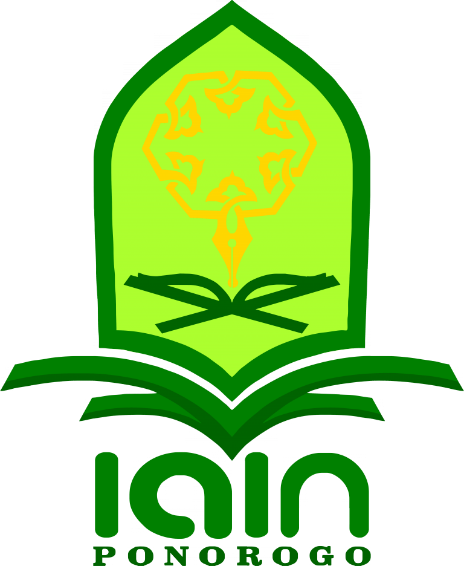 OLEH :DAMPIT PANGESTUNIM : 211417034JURUSAN TADRIS ILMU PENGETAHUAN SOSIALFAKULTAS TARBIYAH DAN ILMU KEGURUANINSTITUT AGAMA ISLAM NEGERI PONOROGO2021ABSTRAKPangestu, Dampit. 2021. Upaya Guru Mata Pelajaran IPS Terpadu dalam Meningkatkan Kedisiplinan Siwa kelas VIII D SMP Ma’arif 1 Ponorogo. Skripsi. Jurusan Pendidikan Agama Islam Fakultas Tarbiyah dan Ilmu Keguruan Institut Agama Islam Negeri Ponorogo. Pembimbing: Muhammad Widda Djuhan, S.Ag, M.SiKata Kunci: Guru, KedisiplinanDalam kedidiplinan sangat ditekankan dalam proses pembelajaran, disiplin merupakan suatu sikap yang menunjukan kesedian untuk menepati atau memenuhi ketentuan, tata tertib, nilai serta kaidah-kaidah yang berlaku dan terbentuk melalui proses dari serangkaian perilaku yang menunjukan nilai-nilai ketaatan, keputusan, kesetiaan, keteraturan dan ketertiban. Penelitian ini bertujuan untuk mengetahui: di SMP Ma’arif  1 Ponorogo diperoleh data bahwa kedisiplinan siswa kelas VIII D masih kurang, terutama pada tingkat kehadiran siswa, ramai di kelas saat proses pembelajaran berlangsung dan sering terlambat masuk kelas setelah jam istirahat serta pulangnya di luar jadwal yang telah ditentukan, empat hal ini belum dilaksanakan secara efektif. Bagi siswa yang telat memasuki runagan kelas akan di berikan sanksi atau hukuman. Berangkat dari latar belakang di atas, penelitian ini bertujuan untuk (a) Untuk mengetahui upaya guru dalam meneingkatkan kedisiplinan siswa kelas VIII D SMP Ma’arif  1 Ponorogo (b) Untuk mengetahui Bagaimna Problematika yang dihadapi guru dalam siswa kelas VIII D SMP Ma’arif  1 Ponorogo (c) Untuk mengetahui solusi guru dalam mengatasi problemmataiak dalam meningkatkan kedisiplinan siwa kelas VIII D SMP Ma’arif 1 Ponorogo.Penelitian ini menggunakan jenis penelitian kualitataif. Dengan mendeskripsikan hasil penelitian dan memaparkan data apa adanya sesuai hasil temuan di lapangan. Untuk memperoleh data atau informasi-informasi yang relevan dengan masalah yang dicari. Peneliti menggunakan metode kaualitatif menggunakan observasi, wawancara dan dokumentasi. Dari hasil temuan tersebut dapat diketahui bahwa kedisiplin di SMP Ma’arif 1 Ponorogo dalam upaya guru mata pelajaran ips terpadu terhadap peningkatan kedisiplinan siwa smp ma’arif 1 ponorogo dapat disimpulkan bahwa: Upaya-upaya guru dalam meningkatkan kedisiplinan siwa VIII D SMP Ma’ arif 1 Ponorogo.Berdasarkan hasil analisis  yang peneliti peroleh, Terlihat bahawa upaya guru mata pelajaran ips terpadu dalam meningkatkan kedisiplinan siwa SMP Ma’arif 1 ponorogo yaitu: Sebelum memelui pemebelajran guru memriksa satu-persatu siswa apakah siswa sudah rapi dalam pakeian, agar siswa rapi dan yaman ketika pemebelajaran sudah dimulai, guru jugak menekankan peraturan-peraturan saat berada di sekolah maupun di dalam kelas, guru memerintahkan para siswa mambaca do’a sebelum memeluai pembelajaran dikelas VIII D, setelah berdo’a seluruh siswa akan di absensi kehadiranya di karena adanya absensi guru bisa mengetahui sispa saja siswa yang tidak hadir, setelah absensi guru baru memulai pembelajaran seperti biasanya dan ketika jam pulang guru jugak tidak lupa memberikan tugas rumah (PR) agar di rumah siswa bisa belajar.  Problematika guru dalam meningkatan kedisiplinan siswa kelas VIII D SMP Ma’arif  1 Ponorogo. Kurangnya dukungan dan peran dari orang tua maupun keluarga, Pergaulan dan pengaruh negatif dari lingkungan tempat tinggal siswa, Kurangnya motivasi, kurang pahamnya siswa terkait apa itu pendidikan karakter, dan mindset dari peserta didik. Bagaimana Solusi Guru Dalam Meningkatkan Kedisiplinan Siwa Kelas VIII D Smp Ma’arif 1 Ponorogo. Sedangkan solusi atas disiplin siswa dalam proses pembelajaran di kelas VIII D SMP Ma’arif  1 Ponorogo.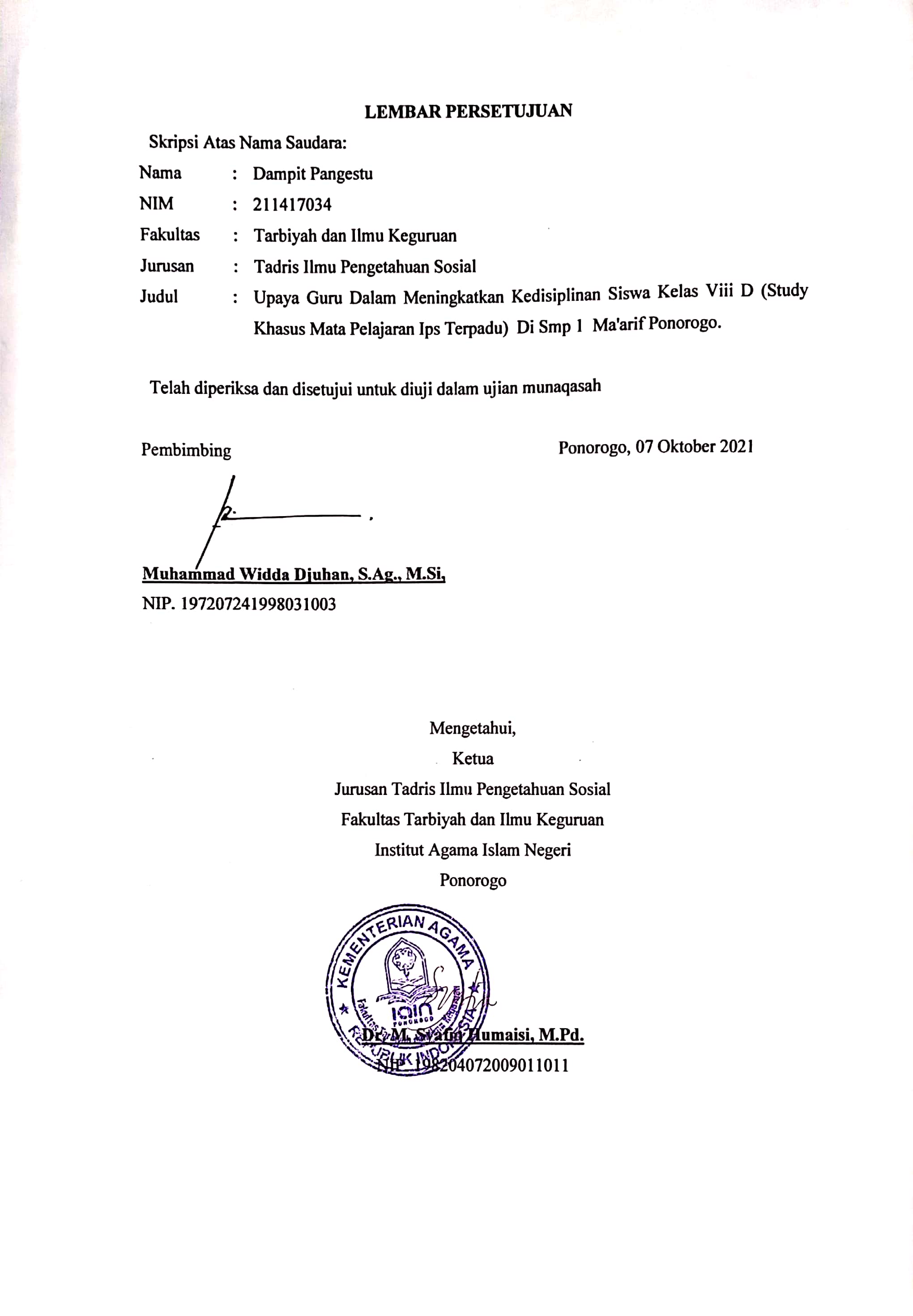 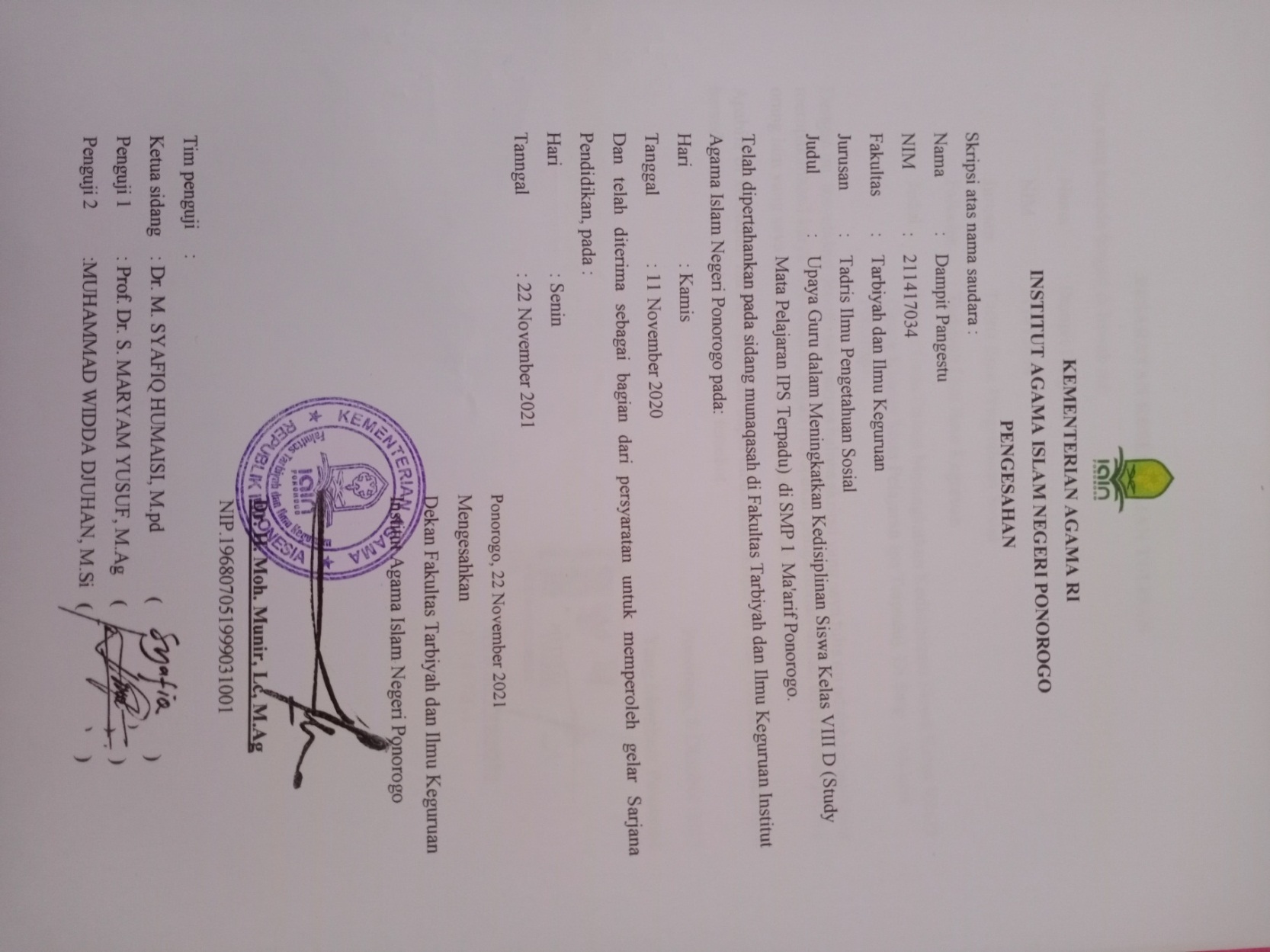 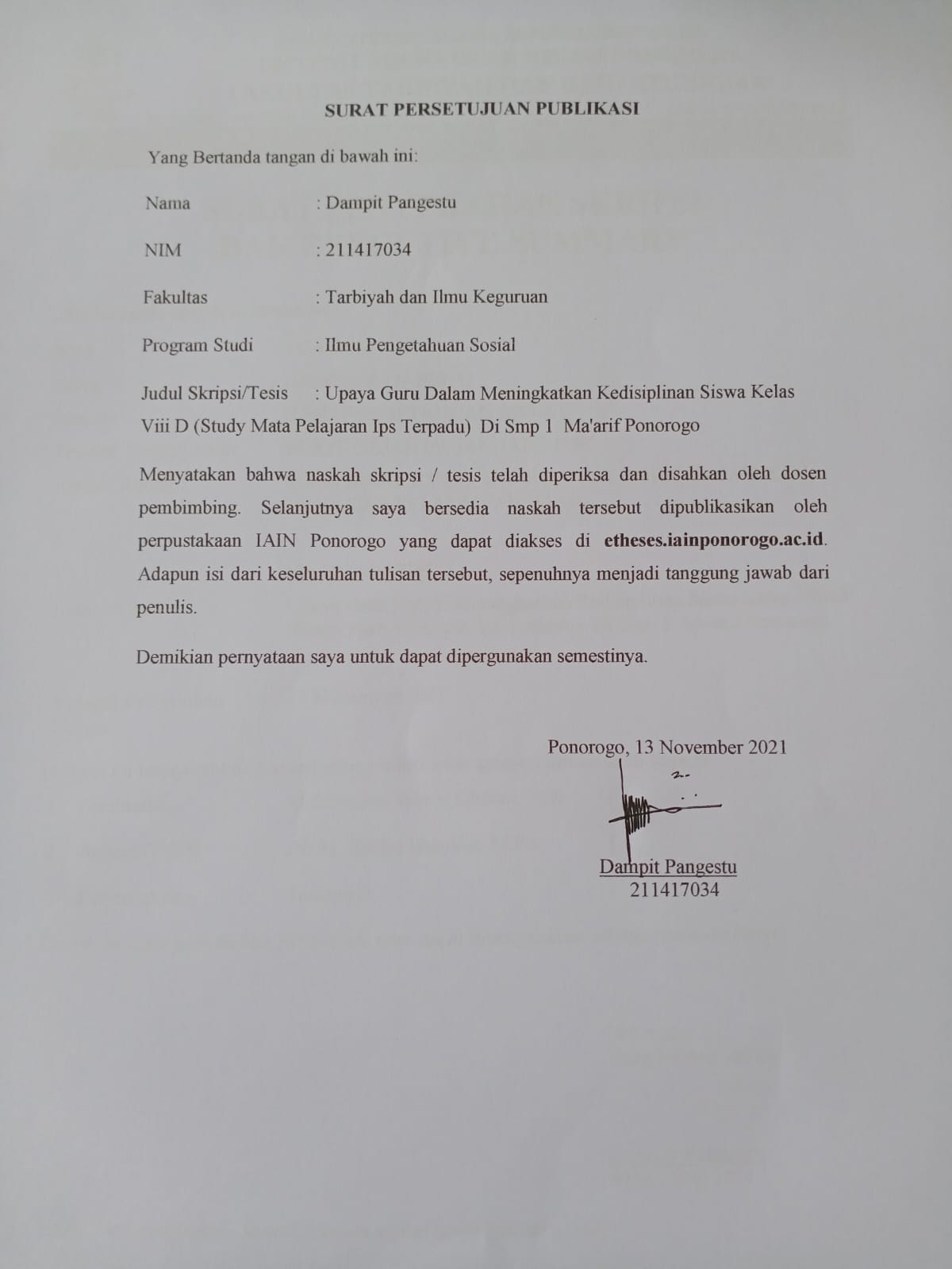 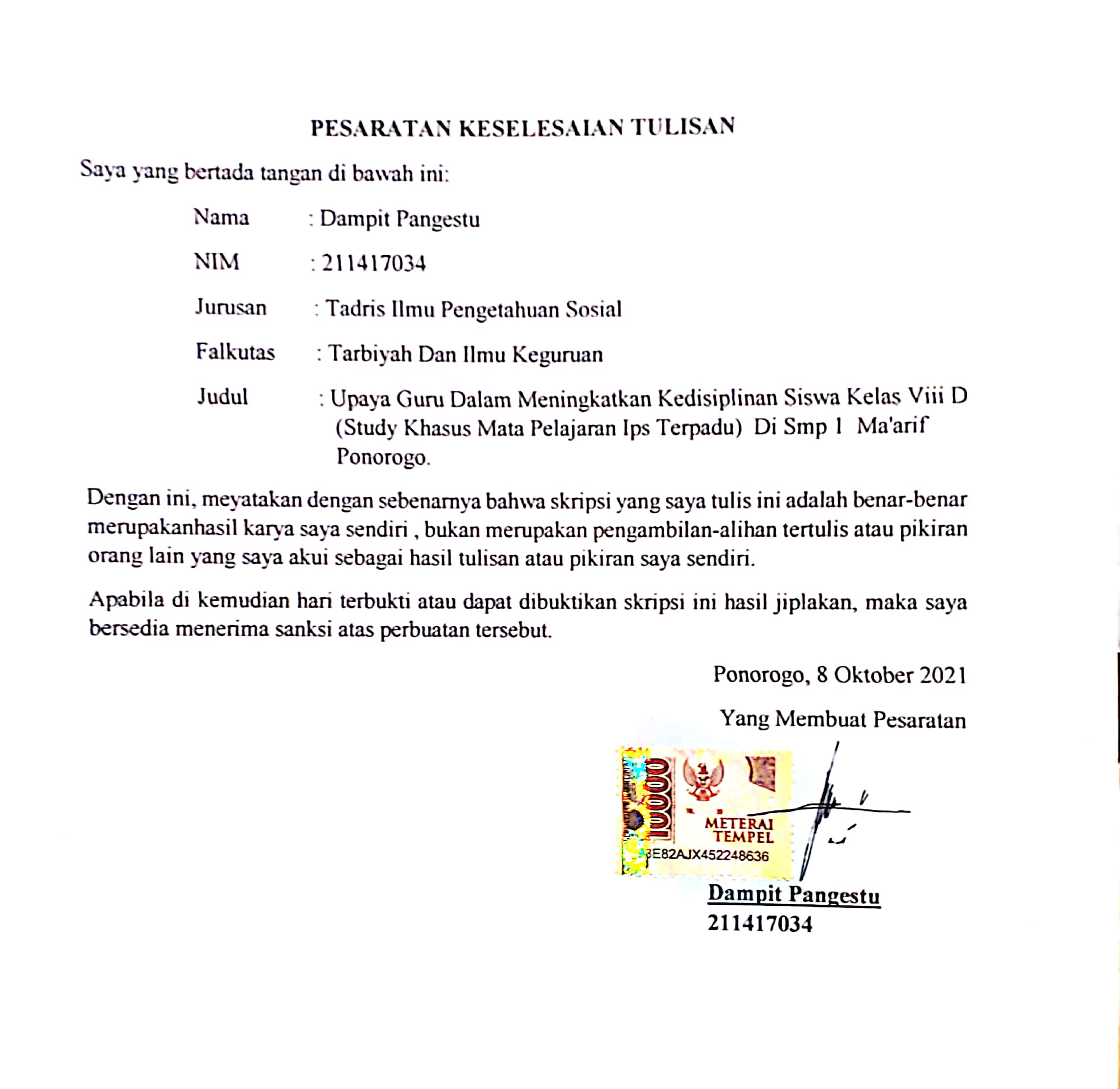 BAB 1PENDAHULUANLatar Belakang MasalahDisiplin merupakan suatu sikap yang menunjukan kesedian untuk menepati atau memenuhi ketentuan, tata tertib, nilai serta kaidah-kaidah yang berlaku. Disiplin adalah suatu kondisi yang tercipta dan terbentuk melaului proses dari serangkaian perilaku yang menunjukan nilai-nilai ketaatan, keputusan, kesetiaan, keteraturan dan ketertiban. Disiplinan akan membuat seseorang tahu dan dapat membedakan hal-hal apa yang seharusnya dilakukan, yang wajib dilakukan, yang boleh dilakukan, yang tak sepatutnya dilakukan (karena merupakan hal-hal yang dilarang). Bagi seorang yang berdisiplin, karena sudah menyatu dalam dirinya, maka sikap atau perbuatan yang dilakuakan bukan lagi diserahkan sebagai beban, namun sebaliknya akan mebebani dirinya apabila ia tidak berbuat disiplin. Nilai-nilai kepatuhan telah menjadi bagian dari perilaku dalam kehidupannya. Disiplin yang mantap pada hakikatnya akan tumbuh dan terpercaya dari hasil kesadaran manusia. Sebaliknya, disiplin yang tidak bersumber dari kesadaran hati nurani akan menghasilkan disiplin yang lemah dan tidak akan bertahan lama, atau disiplin yang statis, tidak hidup. Disiplin mengandung asas taat, yaitu kemampuan untuk bersikap dan bertindak secara konsisten berdasar pada suatu nilai tertentu. Dalam pross belajar mengajar kedisiplinan dapat menjadi alat yang bersifat preventif untuk mencegah dan menjaga hal-hal yang dapat menggangu dan menghambat proses belajar. Untuk itu berbagi peratutan ikut diberilakukan di sekolah-sekolah untuk menegakan kedisiplinan siswa. Menurut Rumia siswa yang disiplin dalam belajar mempunyai tingkat kompetensi lebih tinggi dibandingkan dengan anak-anak yang tidak disiplin. Pengaruh disiplin terhadap prestasi belajar perserta didik menjadi faktor paling utama dalam keberhasilan pengeuasaan pelajaran di sekolah. Penerapan disiplin dalan ini tidak hanya dilihat dari disiplin dalam hal waktu mulai belajar, tapi disiplin dalam segalahal, seperti  mengerjakan perkerjaan rumah mengerjakan tugas tepat waktu, mengerjakan soal latihan  ujian dengan aturan yang berlaku sampai membagi waktu antara kegiatan belajar di kelas dan kegiatan ektstra di luar kelas.Menurut Ngalim Purwanto mengataka bahwa guru adalah orang yang memberikan suatu ilmu atau kepandaian tertentu kepada seorang atau kelompok orang, sedangkan guru sebagai pendidik adalah seorang yang berjasa terhadap masyarakat dan negara.Dari pernyataan di atas seorang guru sangat lah berperan penting dan berjasa dalam memberikan ilmu kepada peserta didik, maka dari itu guru harus mempunyai kompetensi yang baik agar dapat memberikan ilmu yang maksimal agar nanti dapat menjadi anak cerdas.Hal yang terbayangkan ketika kita mendengar istilah guru adalah sosok orang yang sedang mengajarkan sesuatu kepada anak-anak atau muridnya. Secara umum guru adalah pendidik dan pengajar untuk pendidikan anak usia dini jalur sekolahan atau pendidikan formal, dasar, dan menengah. Guru-guru ini harus memiliki kualifikasi formal dalam definisi yang lebih luas, setiap orang yang mengerjakan hal yang baru dapat dianggap sebagi guru. Beberpa istilah yang juga mengganbarkan peran guru antara lain desen, mentor, tentor, dan tutor.Dalam hubunganya dengan tujuan Pendidikan, seorang guru harus mampu mempertahankan nilai-nilai positif dalm meningkatkan kedisiplinan siswa. Salah satu tujuan Pendidikan yang tertara dalam UUD No. 20 Tahun 2003 adalah menjadi manusia disiplin terhadap tatatertib merupakan salah satu masalah yang sangat mempengaruhi tujuan pendidik. Karena itu, dalam setiap lingkungan baik keluarga., masyarakat maupun sekolahan dan lembaga-lmbaga pendidikan lainya harus tertib dalam mewujudkan disiplin. Dalam kelas, jika seorang pendidik tidak dapat menerapkan kedisiplinan dengan baik maka siswa menjadi kurang termotivasi, dan suasana menjadi kurang kondusif untuk mencapai prestasi belajar siswa.Guru dan peserta didik merupakan faktor penentu yang sangat dominan dalam pendidikan umumnya, karena guru dan peserta didik memegang peranan dalam proses pembelajaran, dimana proses pembelajaran merupakan inti dari proses pendidikan secara keseluruhan yang bertujuan terjadinya perubahan tingkah laku anak. Guru adalah penentu berhasil atau tidaknya proses pembelajaran maka dari guru harus menjalankan tugas dengan baik dalam mengajar dan belajar.Berdasarkan hasil penelitian di SMP Ma’arif 1 Ponorogo diperoleh data bahwa kedisiplinan siswa kelas VIII D masih kurang, terutama pada tingkat kehadiran siswa, ramai di kelas saat proses pembelajaran berlangsung dan sering terlambat masuk kelas sehabis jam istirahat serta pulangnya di luar jadwal yang telah ditentukan, empat hal ini belum dilaksanakan secara efektif. Bagi siswa yang telat memasuki runagan kelas akan di berikan sanksi.Sebenarnya saat proses pembelajaran guru telah berupaya menanamkan nilai-nilai sikap disiplin dalam diri siswa tersebut. Hal ini dapat terlihat berdasarkan hasil pengamatan yang peneliti laksanakan di kelas VIII D SMP Negeri 1 Ma’arif  1 Ponorogo, terlihat bahwa guru mata pelajaran IPS terpadu di SMP tersebut telah menanamkan sikap disiplin kepada siswa. Penanaman sikap disiplin terlihat pada saat guru mata pelajaran IPS Terpadu, pada jam pertama Ibu Yenti memasuki kelas VIII D dan melihat beberapa siswa yang terlambat memasuki kelas. Maka guru tersebut memberikan teguran dan sanksi kepada siswa tersebut dengan berdiri di depan kelas sambil menyanyikan lagu Indonesia Raya dan Pancasila sebagai hukuman agar siswa tersebut jera dan tidak terlambat masuk kelas lagi.Berdasarkan permasalahan di atas dari hasil temuan pada observasi awal yang peneliti lakukan di kelas VIII D dalam proses pembelajaran IPS Terpadu di SMP Negeri 1 Ma’arif, terdapat berbagai permasalahan dalam upaya penanaman disiplin siswa. Peniliti mencoba mengidentifikasi dari hasil temuan permasalahan tersebut. Oleh karena itu peneliti tertarik untuk mengkaji lebih mendalam dan mengetahui terkait upaya penanaman disiplin siswa di SMP Negeri 1 Ma’arif, maka dalam penelitian ini peneliti mengangkat judul: “UPAYA GURU DALAM MENINGKATKAN KEDISIPLINAN SISWA KELAS VIII D (STUDY MATA PELAJARAN IPS TERPADU)  DI SMP 1  MA'ARIF PONOROGO ”.Fokus PenelitianMengingatkan luasnya masalah, cakupan pembahasan, terbatasya waktu dan dana, maka peneliti ini difokuskan pada upaya guru dalam meningkatkan kedisiplinan siswa kelas VIII D (study mata pelajaran ips terpadu)  di SMP 1  Ma'arif Ponorogo.Berdasarkan latar belakang masalah yang ada. Dan kemudian agar tidak terjadi penyimpangan terhadap objek penelitian sebagimna tujuan awal penelitian ini, maka perlu adanya fokus penelitian. Adapun fokus dalam penelitian ini adalah upaya guru dalam meningkatkan kedisiplinan pada bidang studi mata pelajaran IPS siwa kelas VIII D di SMP Ma’arif 1 Ponorogo.Peneliti menganalisis upaya guru dalam meningkatkan kedisiplinan siwa VIII D SMP Ma’arif 1 Ponorogo?Peneliti menganalisis Problematika yang di hadapi guru dalam upaya peningkatan kedisiplinan siswa kelas VIII D SMP Ma’arif 1 Ponorogo?Peneliti menganalisis solusi guru dalam mengatasi problemmataiak dalam meningkatkan kedisiplinan siwa kelas VIII D?Rumusan Masalah Bagaimna upaya guru dalam meningkatkan kedisiplinan siwa VIII D SMP Ma’arif 1 Ponorogo?Bagaimana Problematika yang di hadapi guru dalam upaya peningkatan kedisiplinan siswa kelas VIII D SMP Ma’arif 1 Ponorogo?Bagaimana solusi guru dalam mengatasi problemmataiak dalam meningkatkan kedisiplinan siwa kelas VIII D?Tujuan PenelitianAdapun tujuan peneliti yaitu ingin dicapai dalam peneliti ini adalah sebagai berikut:Untuk mengetahui upaya guru dalam meneingkatkan kedisiplinan siswa kelas VIII D SMP Ma’arif 1 Ponorogo.Untuk mengetahui Bagaimna Problematika yang dihadapi guru dalam siswa kelas VIII D SMP Ma’arif 1 Ponorogo.Untuk mengetahui solusi guru dalam mengatasi problemmataiak dalam meningkatkan kedisiplinan siwa kelas VIII D SMP Ma’arif 1 Ponorogo.Manfaat PenelitianPeneliti memberikan infaormasi yang diperoleh dari penelitian di SMP Ma’arif 1 Ponorogo ini diharapkan dapat memberikan manfaat baik secara teoritis maupun prktis.Secara teoritisSebagai sumbangan pemikiran ilmu pengetahuan bagi lembaga- lembaga pendidikan di Indonesia.Menambah dan memperkaya khazanah keilmuan dunia pendidikanSebagai sumbangan data ilmiah di bidang pendidikan dan disiplin ilmu lainnya, khususnya bagi Jurusan Tadris Ilmu Pengetahuan Sosial Fakultas Tarbiyah dan Ilmu Keguruan IAIN PonorogoDengan adanya penelitian ini diharapkan dapat bermanfaat untuk menambah khazanah ilmu penhgetahuan tentang tanggung jawab guru dalam meningkatkan aturan disiplin.Kegunaan secara praktis.Untuk SMP Ma’arif 1 Ponorogo	Peneliti berharap melalui penelitian ini SMP Ma’arif 1 Ponorogo dapat memperoleh masukan serta informasi yang konkrit sebagai titik tolak ukur dalam usaha peningkatan pengajaran IPS Terpadu dalam hal penanaman karakter siswa di SMP Ma’arif 1 PonorogoUntuk pendidik	Sebagai bahan masukan bagi guru mata pelajaran IPS Terpadu dalam hal penanaman karakter siswa di SMP Ma’arif 1 PonorogoUntuk peneliti sendiri	Mendapatkan pengalaman, pengetahuan dan wawasan yang luas serta bisa digunakan sebagai wahana untuk mengetahi tipologi pendidikan sekaligus sebagai bekal saat nanti peneliti terjun ke dunia pendidikan.Bagi peneliti Hasil dari penelitian ini diharapkan dapat memberikan informasi kepada peneliti lain untuk mengadakan peneliti yang belum terjangkau dalam penelitian ini.Untuk penulis lainUntuk memberikan inspirasi sekaligus motivasi bagi peneliti lain, khususnya mahasiswa IAIN Ponorogo untuk melakukan penelitian lebih lanjut yang terkait dengan gagasan peneliti. Sistematika Pembahasan Untuk memudahkan penyusuanan dalam penelitian skripsi ini diawali dengan halaman formalitas, yang terdiri dari: halaman judul, halaman persetujuan, halaman pengesahan, motto, halaman persembahan, kata pengantar dan daftar isi.Selanjutnya pembahasan dalam skripsi ini terbagi menjadi beberapa bab, adapun untuk memudahkan dalam memahami skripsi ini, maka peneliti menyesuaikan sistematika pembahasan.BAB I           :  PENDAHULUAN, merupakan pendahuluan, didalamnya memuat latar belakang masalah, rumusan masalah, tujuan dan kegunaan penelitian, ruang lingkup, keterlibataan penelitian dan definisi operasional.BAB II     : TELAH HASIL PENELITIAN TERDAHULU DAN KAJIAN TEORI, telaah hasil penelitian terdahulu dan kajian teori, pada bab ini mengurangi deskripsi telaah hasil penelitian terdahuludan kajian teori yang berfungsi sebagai alat penyusunan istrumen pengumpulan dataBAB III      : METODE PENELITIAN, metodologi penelitian, jenis dan pendekatan yang digunakan, kehadiran peneliti, sumber data, tehnis pengumpulan data, analisis data, pengecekan keabsahan temuan, tahap-tahap penelitian.BAB IV 	: TEMUAN PENELITTIAN, deskripsi data, dalam bab ini menjelaskan temtang deskripsi data umum dan deskripsi data khusus.BAB V 	: PEMBAHSAN, pembahasan hasil penelitian dan analisis, merupakan pembahasan terhadap temuan-temuan dikaitkan dengan teori yang ada.BAB VI 	: PENUTUP, merupakan bab terakhir yang berisi penutup, meliputi kesimpulan dan saran.BAB IITELAAH HASIL PENELITIAN TERDAHULU DAN KAJIAN TEORITelaah Hasil Penelitian TerdahuluPenelitian yang penulis laksanakan, dan dalam penyusunan penulisan hasil penelitian, agar tidak terjadi duplikasi karya ilmiah atau pengulangan penelitian yang telah diteliti oleh pihak lain dengan permasalahan yang sama, maka telah dilakukan pengamatan dan telaah pustaka yang membahas hal-hal yang berkaitan dengan penelitian penulis. Berdasarkan penelitian tersebut ada beberapa telaah pustaka yang peneliti temukan. Telaah pustaka tersebut yaitu:Skripsi yang berjudul upaya guru pendidikan agama islam dalam meningkatkan kedisiplinan belajar siswa kelas x smk negeri 1 tulang bawang tengah kabupaten tulang bawang barat. Oleh Khusna Rahma Denti, jurusan pendidikan agama islam, falkutas tarbiyah, Institut Agama Islam Metro, metro Tahun 2019. Hasil penelitian ini menyatakan bahwa upaya guru PAI dalam meningkatkan kedisiplinan belajar siswa yaitu dengan cara penekanan terhadap siswa melalui kegiatan pembiasaan kedisiplinan siswa seperti budaya peduli terhadap lingkungan, sholat dhuhur berjamaah, mengaji sebelum pembelajaran dimulai, dan mebiasakan tata krama yang baik, sopan santun yang baik. Pada akhirya nanti yang diharapkan kedepanya siswa memperoleh ilmu umum, mereka juga mendapatkan ilmu rohaniyah yang dapat dijadikan bekal kelak ketika sudah berada di lingkungan masyarakat, sehingga tujuan utamanya yaitu membentuk lulusan anak yang berakhlakul karimah.Hubungan antara peneliti di atas dengan peneliti yang penulis lakukan adalah kesaman dalam metode yang diteliti yaitu sama-sama meneliti dengan tentang upaya guru dalam meningktkan kedisiplinan siswa, sedangkan perbedanya adalah bahwa penelitian diatas khusus untuk meningkatkan kedisiplinan belajar siswa yaitu dengan cara penekanan terhadap siswa melalui kegiatan pembiasaan kedisiplinan siswa seperti budaya peduli terhadap lingkungan, sholat dhuhur berjamaah, mengaji sebelum pembelajaran dimulai, dan mebiasakan tata krama yang baik, sopan santun yang baik.Skripsi yang berjudul Upaya Guru Rumpun Pendidikan Agama Islam Dalam Meningkatkan Kedisiplinan Siswa Di MTs Ma’arif Nu 15 Siwarak Karanggreja Purbalingga, oleh Usman, Jurusan Pendidikan Agama Islam, Falkutas Tarbiyah, Institut Agama Islam Negeri Purwokerto, tahun 2018. Hasil penelitian yang dilakukan peneliti menunjukkan bahwa upaya guru rumpun PAI dalam meningkatkan kedisiplinan siswa di MTs Ma‟arif NU 15 Siwarak dilakukan dengan melalui keteladanan, pemberian nasihat atau penjelasan, pembiasaan, dan teguran dan hukuman bagi siswa yang melanggar. Adapun pembiasaan yaitu shalat Dhuha, pembacaan surat Yasin, Waqiah, hafalan Juz „Amma, muhadharoh, dan Istigh otsah.Adapun persaman dengan penelitian yang kami teliti adalah sama-sama meneliti tentang upaya guru dalam meningkatkan kedisiplinan siswa, perbedaanya penelitian ini dilakukan dengan melalui keteladanan, pemberian nasihat atau penjelasan, pembiasaan, dan teguran dan hukuman bagi siswa yang melanggar.Skripsi yang Berjudul Upaya Guru Meningkatkan Kedisiplinan Di Kelas VII Mts. Al-Madaniyah Jempong Barat Dalam Pembelajaran Aqidaj Akhlak Tahun Pelajaran 2016/ 2017, oleh Ayu Azhari, jurusan pendidikan agama islam, falkutas tarbiyah, institut agama negeri mataram, tahun 2016/2017. Tujuan penelitian ini adalah untuk menegtahui upaya guru meningkatkan kedisiplinan siswa kelas VII MTs AL- Madaniyah jempong Barat dalam Pelajran Akidah Akhlak tahun ajaran 2016/2017. Hasil penelitian menujukan bawa upaya meningkatkan kedisiplinan yang dilakukan oleh guru akhlak lebih menekankan pada nilai kesopanan dan keterampilan. Guru akidah akhlak menggunakan metode pembiasaan, dan keteladanan.Adapun persamaan dengan penelitian yang kami teliti adalah sama-sama meningkatkan kedisiplinan siswa, adapun berbedaan penelitian di atas menunjukan bawa upaya meningkatkan kedisiplinan yang dilakukan oleh guru akhlak lebih menekankan pada nilai kesopanan dan keterampilan. Guru akidah akhlak menggunakan metode pembiasaan, dan keteladanan.Skripsi yang Upaya peningkatan kedisiplinan siswa melalui scoring (studi kasus di SMKN 1 Badegan Ponorogo tahun pelajaran 2008-2009). Adapun hasil penelitian ini adalah Dalam meningkatkan kedisiplinan siswa di sekolah, pikah SMKN 1 Badegan Ponorogo menerapkan sistem scoring. Tujuan penelitian ini adalah Dalam meningkatkan kedisiplinan siswa di sekolah, pikah SMKN 1 Badegan Ponorogo menerapkan sistem scoring, yaitu pemberian skor pada setiap pelanggaran. Hasil dari penerapan scoring ini dapat dirasakan oleh SMKN 1 Badegan, yaitu dengan adanya sistem tersebut pihak guru dan staf lebih bertanggung jawab serta lebih aktif. Pihak siswa juga lebih disipin sehingga dalam mengikuti proses belajar mengajar bisa lebih focus.Adapun persamaan dengan penelitian yang kami teliti adalah sama-sama meningkatkan kedisiplinan siswa, adapun berbedaan penelitian di atas menunjukan bawa upaya peningkatan kedisiplinan siswa melalui scoring dan menggunakan skor pada setiap pelanggaran.Kajian Teori. Tujuan Guru Dalam Meningkatkan Kedisiplinan Pengertia Guru	Pengertian guru merupakan undung-undang No.14 Tahun 2005 tentang guru dan dosen. Guru adalah pendidik Profesional dengan tugas utama untuk mendidik, mengajar, membimbing, mengarahkan, melatih, menilai, dan mengavalusi peserta didik pada pendidikan anak usia dini jalur pendidikan formal, pendidikan dasar, dan pendidikan menengah.Guru merupakan salah satu yang banyak dipakai untuk menyebut seseorang yang dijadikan panutan. Penggunaan istilah ini tidak hanya dipakai dalam dunia pendidikan, tetapi hampir semua aktivitas yang memerukan seorang pelatih, pembimbing atau sejenisnya.Sosok guru menyiratkan pengaruh yang luar bisa terhadap murid-muridnya sehingga baik tindakanya murid sangat ditentukan oleh guru.Guru adalah orang yang memikul tanggung jawab untuk membimbing dimna dia tidak hanya bertanggung jawab menyampaikan materi pelajaran kepada dia tidak hanya bertanggung jawab untuk meteri pembelajaran kepada peserta didik tetapi juga bertanggung jawab membentuk kepribadian (moral/akhlak) anak didik bernilai tinggi. Lebih jauh dijelaskan bahawa guru adalah orang dewasa yang bertanggung jawab memberikan bimbingan kepada peserta didik dalam perkembangan jasmani dan rohani agar mencapai kedewasaan, mampu melaksanakan tugasnya sebagai makhluk, mahluk sosial sebagainya individu yang mampu berdiri sendiri.Definisi lain guru sebagai pendidik dalam mengubah dan meningkatkan moral peserta didik bukanlah yang asing lagi untuk dibicarakan. Guru adalah orang yang diberi amanah dan tanggung jawab untuk membimmbing. Menurut Imam AL-Ghazali, “guru adalah orang yang berilmu atau orang yang mengemban amnah adalam pembelajaran agama islam dan memiliki keperibadian yang salah.” Adapun definisi yang lain dijelaskan bahawa guru adalah “tentang profesional yang bertugas merencanakan dan melaksanakan proses pembelajaran, melakukan bimbingan, penelitian, dan penegpdian kepada masyarakt.”Guru berkualitas selalu menjadi di berbagi jenjang dan jenis instiusi pendidikan, baik institusi penghasil (LPTK) mampu institusi pengguna (sekolah). Tugas guru kapan dan di manapun selalu sangat berat, ia harus memiliki sejumlah kompetensi akademik sebagaimana diamanatkan dalam uandang-undang. Berbeda dengan penanganan kompetensi pedagogik, dan akademik, penanganan kompetensi keperibadian serta kompetensi sosial guru dan calon guru nampaknya masih belum optimal. Hal itu dapat dibuktiakan dengan mengkritisi muatan kurikulum dan materi-materi pembinaan guru maupun caon guru. Proporsi materi dan meteologi yang diberikan LPTK dan lembaga penelitian/pembinaan guru terkait dengan penanganan kompetensi keperibadian guru dan calon guru masih terbilang rendah. Salah satu faktor penting yang relawan kompetensi keperibadian dan kompetensi sosial guru adalah kecerdasan emosi. Kecerdasan emosi jika berkembang dan terlatih dengan baik pada diri guru, ia akan menjadi salah satu pendorong bagi tercapainya keperibadian guru professional yang matang dan sebagaimana digagaskan oleh Maister ‘professionaism is predominantly an attitude, not a set of competencies only’. Ini berarti bahwa seorang guru profesional adalah pribadia-pribadi unggul terpilih.Tugas GuruGuru adalah sosok manusia yang harus digugu dan ditiru. Prediket itu disanding dari pagi kala dia bagun tidur sampai malam saat itu dia masuk perdana. Peran tersebut akan sangat terasa apabila sosok guru mengajar di daerah atau desa-desa yang jauh dari jangkauan  manusia. Tugas guru sebagai satu profesi menuntut kepada guru untuk mengembangkan profesinalitas dari sesui perkembangan ilmu pengetahuan dan teknologi. Mendidik, mengejar, dan melatih anak didik adalah tugas guru sebagai suatu profesi. Tugas guru sebagi pendidik berarti meneruskan adan mengembangkan ilmu pengetahuan nila-nilai hidup kepada anak didik. Tugas guru sebagai pengejar berti meneruskan dan mengembangkan ilmu pengetahuandan teknologi kepada anak didik. Tugas guru sebagi pelatih berarti mengembangkan kepalatihan dan menerapkannya dalam kehidupan damai masa depan anak didik.Hal diatas baru menepatkan sebagai tugas dari seseorang guru sebagai npendidik. Selain itu juga guru sebagai pengeajar, sebaia pelatih, dan sebagai pembimbing. Apabila tugas melalui guru tersebut dilaksanakan tanpa pamriah, iklas, sabar dan profesional, Insya allah akan dapat meningkatkan guru itu sendiri, dan pada gilirannya (tidak mustahil) akan menjadi guru kaya.Menurut Amir Tengku Ramlydalam buku, Muhaimin Paradigma pendidikan islam, guru kaya dapat di artikan dalam empat hal utama terkait dengan dirinya dan dunia pengejaran disebut guru kaya, karena: Apabila seorang guru memiliki cara pandang bahwa jabatan guru itu adalah profesi, oleh karena itu senantiasa harus dilatih keahlinanya sehinggga melahirkan sosok guru pemilik jikiiiiidan peraancang.Apabila guru memiliki pola khusus dengan siswa yang mengedepankan sikap proaktif dan mentalis yang kaya.Apabila guru mampu melakukan proses pengajaran yang senantiasa tidak mematikan potensi siswa terkait antra dunia pengajaran dengan realitas.Apabila seorang guru belajar mengintegrasikan otak kiri, otak kanan, panca indra dan hatinyaa untuk memperolah sumber ilmu yang hakiki.KedisiplinanPengertian KedisiplinanIstilah disiplin berasal dari Bahasa latin yaitu “Discipline” yang menunjukan kepada kegiatan belajar mengajar. Istilah tersebut sangat dekat dengan istilah dalam Bahasa inggeris yaitu “Disciple” yang berarti mengikuti orang untuk belajar dibawah pengawasan dari seorang pemimpin. Dalam kegiatan belajar tersebut, bawahan dilatih untuk patuh dan taat pada peraturan-peraturan yang disebut olaeh pemimpin. Kedisiplinan berasal dari kata disiplin yang dipandang sebagai data juga kepatuhan kepada satu peraturan tat tertib. Menurut jejjen musfah kedisiplinan adalah satu kemampuan mamanfaatkan waktu untuk melakukan hal-hal yang positif guna mencari sebuah prestasi. Ghorbin somayeh berpendapat “discipline in one of the most effective factorin learning process. In the modern educational plans, the main purpose of discipline is to create the educational environment and opportunities for learning process. Indeed, discipline is an instrument for realizing the high educational goals that leads to the studentsgrowth and progress in very dimension”.  Menjelaskan bahwa disiplin adalah salah satu factor yang paling efektif dalam suatu proses belajar. Dalam rencana Pendidikan modern, disiplin mempunyai tujuan utama yaitu untuk menciptakan lingkungan Pendidikan dan peluang untuk proses pembelajaran. Disiplin adalah alat yang digunakan untuk mewujudkan tujuan Pendidikan yang tinggi yakni mengarah ke pertumbuhan dan kemajuan peserta didik di setiap dimensi.Kata disiplin berasal dari bahasa latin “discipline” yang berarti latihan atau pendidikan kesopanan kehormatan, dan pengembangan tabiat. Disiplian yaitu kemampuan untuk menendalikan diri dengan tenang dan tetap taat walaupun dalam situasi yang sangat menekan. Disiplin merujuk pada intruksi sistimatis yang diberikan kepada murid.Untuk mendisiplinkan bearti mengintruksikan orang untuk mengikuti tatanan tertentu melalaui aturan-aturan tertentu. Biasanya kata “disiplin” berkonotasi negatif. Ini karena untuk melangsungkan tatanan melalui hukuman. Dalam arti lain, disiplin berarti suatu ilmuan tertentu yang diberikan kepada murid. Orang dulu menyebutyan orang merelekan dirinya untuk melakukan tugas tertentu atau menjalankan pola perilaku tertentu, walaupun bawaannya adalah malas..Kedisiplinan merupakan salah satu faktor penunjang dalam meningkatkan mutu pendidikan/sekolah. Disiplin adalah ketaatan/kepatuhan pada perturan, Dalam penerapan disiplin perlu dibuat peraturan dan tata tertib yang bner-benr realitas menuju satu titik yaitu kualitas. Menurut Urip  sekolah yang menegakkan disiplin akan menjadi sekolah yang berkualitas.Dalam rangka meningkatkan mutu pendidikan yang sesuai dengan standar nasional, sekolah mempunyai program peningkatkan mutu pendidikan dengan menetapkan standar kompetensi lulusan sesuai dengan visi dan misi sekolah, yaitu terwujudnya mutu lulusan yang mampu berkipra dalam lingkungan masyarakat dan mampu menghadapi era global yang tantangan dan persaingan.Menurut Sugang Muryanto, dkk (2008:8) dalam pengembangan kompetensi lulusan dilakuakan dengan upaya mengoptimalkan kegiatan belajar mengejar, membekali siswa dengan kecakapan individu dan keterampilan yang sesuai dengan kondisi siswa itu sendiri, lingkungan serta geografis.Pelaksanaan kegiatan belajar mengajar bagi seluruh siswa akan dapat berjalan tertip dan lancar apabila dilaksanakan secara disiplin. Disiplin merupakan barmeter untuk menentukan berhasil tidaknya tujuan-tujuan yang telah dirumuskan. Dalam dunia pendidikan disiplin merupakan salah satu kunci bagi keberhasilan tujuan-tujuan yang hendak diwujudkan.Unsur-unsur disiplin siswaMenurut soejitno dan Rochim, yang dikutip dari buku M>Hosan dan Suherman, dalam buku yang berjudul Disiplin Kilat Menuju Sukses, unsur-unsur pembentukan disiplin antara lain: a). Kebiasaan lingkungan keluarga b). Pndidikan agama c). Kesadaran dan mempersiapkan diri e). Taman bergaul.Bila disiplin diharapkan mampu mendidik anak untuk berperilaku sesuai dengan standar yang ditetapkan kelompok sosial masyarakat, menurut Elizabet B. Hurlock “disiplin harus mempunyai empat unsur pokok, jika salah satu dari keempat unsur pokok itu hilang maka akan menyebabkan sikap yang tidak menguntungkan pada anak dan perilaku yang tidakan sesuai dengan yang diharapkan. Hal ini karena masing-masing unsur pokok itu sangat berperan dalam perkembangan moral”. Keempat unsur pokok tersebut adalah sebagai berikut :Kebiasaan Dan Lingkungan Keluarga “kebiasaan dan budaya lingkungan berpengaruh besar pada seseorang dalam membngaun disiplin diri. Keluarga merupakan lingkungan paetama bagi anak, dilingkungan pertama-tama anak mendapatkan pengaruh sadar".Karena itu keluarga merupakan lembaga pendidikan tertua, yang bersifat informal dan kodrati, seperti yang dinyatakan oleh Sikun yang dikutip dari buku Fuad Ihsan (Dasar-Dasar kependidikan)” Lingkungan keluarga sering disebut lingkungan pertama dalam pendidikan”Pendidiakn Agama Tak dapat dipungkir bahwa “agama memeng peran penting dalam pembangun disiplin diri”. Agama mengajurkan banyak hal tentang kedisiplinan. “semua ajaran agama jika dilaksankan dengan baik maka membentuk kepribadian manusia yang berdisiplin tinggi.” Hal tersebut dapat dibuktikan dalam ajaran agama islam, Misalnya di agama islam diatur bahwa, ketika usianya tuju tahun seorang anak diajukan untuk sholat, dan ketika usianya menginjak usia sepuluh tahun seorang anak tidak mampu melaksanakan maka orang tua bisa memukulnya (dengan maksut mendidik)Kesadaran Dan Mempersiapkan DiriBelajar adalah “idealnya, sebelum mengajak diri sendiri atau orang lain membangun disiplin diri, langka awal yang kita lakukan adalah memiliki presepasi yang pas tentang disiplin itu sendiri”.Disiplin merupakan kemampuan diri untuk setia melakukan apa yang harus dilakukan, terlepas dari mood yang menyantai, suka atau tidak suka, adapun manfaat dari disiplin diri yaitu:Menjadi lebih produktif Membangun pola pikir yang sehat dan kuat Tetap fokus pada tujuan semula.Kejelasan Penegak HukumUnsur yang terpenting dalam kedisiplinan adalah ketegasan. Kalau mendambakan sesuatau berjalan dengan teratur dan tertip, satu-satunya cara adalah menegakkan hukum. Setiap bentuk pelanggaran harus dihukumi secara adil dan profesional, hukum harus menjadi panglima setiap orang mempunyai kedudukan yang sama diminta hukum.Teman Bergaul“Anak yang bergaul dengan anak yang kurang baik, maka anak itu akan terpengaruh dengan teman dia bermain”. Maka benarlah apa yang disabdakan oleh Rasulullah. Imam bukhari dan Muslim meriwayatkan dari Abu Musa AL-Asy’ari radiyallahuanhu Nabi SAW bersabda:اٍنَّمَا مَثَلُ الْجَلِيْسِ الصَّا لِعِ وَالْخَلِيْسِ السُّوْءِ كَحَا مِلِ الْمِسْكِ وَنَافِخِ الْكِيْرِ، فَحَامِلٌ الْمِسْكِ إمَّا يُحْدِ يْكَ وإمَّا أنْ تَبْتَا عَ مِنْهُ رِيْحًا طَيَّبَتَةً، وَنَافِغُ الْكِيْرِ إمَّا أنْ يَحْرِ قَ ثِيَا بَكَ وَإِمَّا أنْ تَجِدَ مِنْهُ رِيْحًا خَبِيْشَةًArtinya “Sesungguhnya perumpamaan teman yang baik dan teman yang buruk adalah seperti penjual minyak wangi dan tukang panda besi. Seorang penjual minyak wangi bisa jadi akan memberimu minyak wangi, ataupun kamu membelinya, atau pun kamu akan mendapati aroma harum darinya. Sedangkan tukang panda besi, maka bisa jadi akan membakar bajumu, atau bisa pula kamu akan mendapati aroma busauk darinya”Dalam penjelasan hadist ini, Nawawi Rahimahullah mengatakan, hadist ini mengukapkan kekuatan berteman dengan oarang-orang shalih, baik, memiliki keperibadian yang luhur, berahlak mulia, bersahaja, berilmu dan beradab.Disiplin yang dihubungkan dengan hukuman adalah didiplin yang ada hubungannya dengan orang lain. Hukumaan disini beararti konsekuensi yang harud dihadapi ketika kita melakukan pelanggaran hukum. Disiplin seperti ini penting, mengingat manusia memang harus dipaksa. Tanpa pemaksaan, kita mungkin tidak bisa makan nasi. Kita bisa makan segala macam karena orang tua kita mengajarkan cara makan, termasuk memberi makan dari yang paling lunak, sampai yang paling keras secara teratur. Di sekolah, disiplin berarti taat pada peraturan sekolah. Seorang murid dikatakan berdisiplin apabila ia mengikuti pengaturan yang ada disekolah. Disini pihak sekolah haus melaksnakannya secara adil dan tidak memihak, jika disiplin secara sosial tetap dipertahankan, lama-lama tiap individu pun mengimternalisasi disiplin itu untuk dirinya sendiri.PeraturanPokok pertama dalam disiplin adalah peraturan, peraturan adalah pola yang ditetapkan untuk tingkah laku. Pola tersebut mungkin ditetapkan oleh orang tua, guru atau teman bermain. Tujuannya adalah membekali anak dengan pedoman perilaku yang disetujui dalam situasi tertentu. Misalnya peraturan sekolah, peraturan ini mengatakan pada anak apa yang harus dilakukan, apa yang boleh dilakukan dan apa yang tidak boleh dilakukan sewaktu berada di dalam kelas, koridor sekolah, ruang makan sekolah, kamar kecil atau lapangan bermain sekolah. Demikian juga dengan peraturan di rumah yang mengajarkan anak apa yang harus, apa yang boleh dan apa yang tidak boleh dilakukan di rumah, atau dalam hubungan dengan keluarga.HukumanPokok kedua dalam disiplin adalah hukuman, hukuman berasal dari bahasa latin yaitu punire, yang berarti menjatuhkan hukuman pada seseorang karena melakukan kesalahan, perlawanan atau pelangggaran sebagai ganjaran atau balasan. Walaupun tidak dikatakan secara jelas, tersirat bahwa kesalahan, perlawanan atau pelanggaran ini disengaja, dalam arti bahwa orang itu mengetahui bahwa perbuatan itu salah tetapi tetap melakukannya.PenghargaanPokok ketiga dari disiplin adalah penggunaan penghargaan, istilah “penghargaan” memiliki arti tiap bentuk penghargaan untuk suatu hasil yang baik. Penghargaan tidak perlu berbentuk materi, tetapi dapat berupa kata-kata pujian, senyuman atau tepukan di bahu/ punggung. Penghargaan yang diberikan menyusul hasil yang telah dicapai, oleh sebab itu penghargaan berbeda dengan suapan, yang merupakan suatu janji akan imbalan yang digunakan untuk membuat orang berbuat sesuatu. Oleh sebab itu, suapan terutama diberikan sebelum tindakan dan bukan sesudah tindakan seperti halnya penghargaan.KonsistensiPokok keempat disiplin adalah konsistensi, konsistensi berarti tingkat keseragaman atau stabilitas. Konsistensi tidak sama dengan ketetapan, yang berarti tidak adanya perubahan. Sebaliknya, konsistensi artinya ialah kecenderungan menuju kesamaan. Bila disiplin itu konstan, tidak akan ada perubahan untuk menghadapi kebutuhan yang berubah. Sebaliknya, konsistensi memungkinkan orang menghadapi kebutuhan perkembangan yang berubah pada waktu yang bersamaan, cukup mempertahankan ragaman agar anak tidak akan bingung mengenai apa yang diharapkan dari mereka. Konsistensi harus menjadi ciri semua aspek atau unsur pokok disiplin, harus ada konsistensi dalam peraturan yang digunakan sebagai pedoman perilaku, konsistensi dalam hukuman yang dberikan pada mereka yang tidak menyesuaikan pada standar, dan konsistensi penghargaan bagi mereka yang bisa menyesuaikan.Displin Displin	Tujuan karakter disiplin adalah mengarahkan anak agar mereka belajar mengenai hal-hal yang baik yang merupakan persiapan bagi masa dewasa, saat diri mereka akan membuat hidup mereka bahagia, berhasil, dan penuh kasih sayang.	Ada beberapa hal yang perlu dilakukan oleh guru untuk membentuk karakter displin pada peserta didik. Diantaranya adalah sebagai berikut: 1) konsisten, 2) bersifat jelas, 3) memperhatikan harga diri, 4) sebuah alasan yang bisa dipahami, 5) menghadirkan pujian, 6) memberikan hukuman, 7) bersikap luwes, 8) melibatkan peserta didik, 9) bersikap tegas, 10) jangan emosional.Sikap Tanggung Jawab	Menurut kamus besar bahasa Indonesia, karakter adalah sifat-sifat kejiwaan, akhlak, atau budi pekerti yang membedakan seseorang dari yang lain. Pendidikan karakter sebagai pendidikan yang menanamkan dan mengembangkan karakter-karakter luhur kepada anak didik sehingga mereka memiliki karakter luhur tersebut, menerapkan dan mempraktikkan dalam kehidupannya, entah dalam keluarga, sebagai anggota masyarakat dan warga Negara.	Karakter mengacu pada serangkaian sikap (attitudes), perilaku (behaviors), motivasi (motivasions), dan keterampilan (skills). Karakter meliputi sikap seperti keinginan untuk melakukan hal yang terbaik, kapasitas intelektual seperti kritis dan alasan moral, perilaku seperti jujur dan bertanggung jawab, mempertahankan prinsip- prinsip moral dalam situasi penuh ketidakadilan, kecakapan interpersonal dan emosional yang memungkinkan seseorang berinteraksi secara efektif dalam berbagai keadaan, dan komitmen untuk berkontribusi dengan komunitas dan masyarakatnya. Telah peneliti paparkan di atas bahwa permasalahan yang peniliti dapat tak sedikit siswa yang tidak melakukan tanggung jawabnya sebagai seorang siswa. 	Sementara itu yang terjadi siswa mencerminkan sikap kurang baik dan tidak menerapkan nilai-nilai pendidikan karakter. Padahal sangat penting penanaman dan pengembangan nilai karakter siswa dalam dirinya. Urgensi membangun karakter dijelaskan juga dalam buku karya Syamsul Kurniawan bahwa pembangunan karakter adalah usaha paling penting yang pernah diberikan kepada manusia. Pembangunan karakter adalah tujuan luar biasa dari sistem pendidikan yang benar. Pendidikan keluarga maupun pendidikan dalam sekolah, orang tua, dan guru tetap sadar bahwa pembangunan tabiat yang agung adalah tugas mereka.	Berdasarkan yang peneliti amati tidak sedikit siswa yang tidak mencerminkan nilai-nilai karakter yaitu tidak ada sikap tanggung jawab atas tugas yang diberikan guru. Sementara itu, Syamsul Kurniawan menjelaskan mengajari peserta didik tanggungjawab adalah hal yang tidak mudah untuk dilakukan oleh guru manapun. Namun, hal itu sangat penting untuk dilakukan karena pentingnya bagi seseorang untuk memiliki sifat dan sikap ini dalam menjalani kehidupannya.Factor-faktor disiplinMenurut tulus tu’u, faktor yang dapat mendorong terbentuknya disiplin ada dua, yaitu :Faktor dari dalam diri.Faktor diri dalam dari merupakan hal yang dapat mendorong seseorang untuk disiplin berupa pengealaman, kesadaran, dan kemauan untuk berbuat disiplin.Faktor dari luar diri.Faktor dari luar diri merupakan hal yang dapat mendorong seseorang untuk disiplin yakni berupa perintah, larangan, pengawasan, pujian, ancaman, dan ganjaran.Indikator-Indikator KedisiplinanDalam mengukur tingkat disiplin belajar siswa diperlukan indikator-indikator, indikator-indikator tersebut dapat kita ketahui dengan melihat jenis kedisiplinan. Menurut Moenir “ada dua jenis disiplin yang sangat dominan yakni disiplin dalam hal waktu dan disiplin dalam hal kerja atau perbuatan”. Indikator-indikator yang dapat digunakan untuk memngukur tingkat disiplin belajar berdasarkan ketentuan disiplin waktu dan disiplin perbuatan, yaitu:Disiplin waktu, meliputi:Tepat waktu dalam belajar, mencakup datang dan pulang   sekolah tepat waktu.Tidak meninggalkan kelas/ membolosMenyelesaikan tugas sesuai waktu yang ditetapkan.Dan sebagainya Disiplin Perbuatan, meliputi :Patuh dan tidak melanggar peraturan yang berlaku.Tidak malas dalam belajar.Tidak menyuruh orang lain mengerjakan tugasnya.Tidak suka berbohong.Tingkah laku menyenangkan, mencakup tidak mencontek, tidak membuat keributan dan tidak mengganggu orang lain yang sedang belajar.Pembelajaran IPSPengertian Pendidikan IPS Ilmu Pengetahuan Sosial (IPS) merupakan salah satu mata pelajaran wajib dalam pendidikan di tingkat dasar maupun menengah di Indonesia. IPS di luar negeri lebih dikenal dengan social studies, social education, social studies education, dan sebagainya. Wesley (Sapriya, 2009: 9) menyatakan bahwa “the social studies are the social sciences simplified for pedagodical purpose”. Jadi IPS menurut Wesley lebih mengarah kepada penyederhanaan ilmu-ilmu sosial yang bertujuan pada kemampuan pedagogikDefinisi Social Studies pertama kali dikemukakan oleh Edgar Bruce Wesley, yang mengemukakan bahwa “Social Studies are the Social Sciences Simplified Pedagogical Purpose” artinya bahwa Social Studies merupakan ilmu- ilmu sosial yang bertujuan untuk pendidikan.Nasution. D, (1975) merumuskan “IPS adalah suatu program pendidikan yang merupakan suatu keseluruhan, yang pada pokoknya mempersoalkan manusia dalam lingkungan alam fisik, maupun dalam lingkungan sosialnya yang bahannya diambil dari berbagai ilmu-ilmu sosial seperti: geografi, sejarah, ekonomi, antropologi, sosiologi, politik dan psikologi sosial”. Hakikat IPS yaitu bidang studi tentang tingkah laku kelompok umat manusia (the study of the group behavior of human beings) (Calhoun (1971:42) yang sumber-sumbernya digali dari kehidupan nyata di masyarakat. Sumaatmaja, (1980:20) menyatakan bahwa tujuan IPS adalah “membina anak didik menjadi warga negara yang baik, yang memiliki pengetahuan, keterampilan, dan kepedulian sosial yang berguna bagi dirinya serta bagi masyarakat dan negara.”Muhammad Numan Somantri (2001: 92) menyatakan bahwa Pendidikan IPS di sekolah (dasar dan menengah) merupakan pengintegrasian dari berbagai disiplin ilmu sosial dan humaniora, serta kegiatan dasar manusia yang diorganisasikan, disajikan secara ilmiah dan pedagogis untuk tujuan pendidikan. Pendidikan IPS untuk sekolah disajikan terpadu dengan mengintegrasikan beberapa disiplin ilmu yang ditujukan untuk kepentingan pendidikan. Keterpaduan berbagai disiplin ilmu ini siswa diharapkan mampu mencapai tujuan dari pendidikan itu sendiri.Ilmu pengetahuan sosial, yang sering disingkat dengan IPS, adalah ilmu pengetahuan yang mengkaji berbagai disiplin ilmu sosial dan humaniora serta kegiatan dasar manusia yang dikemas secara ilmiah dalam rangka member wawasan dan pemahaman yang mendalam kepada peserta didik, khususnya di tingkat dasar dan menengah. Luasnya kajian IPS ini mencakup berbagai kehidupan yang beraspek majemuk baik hubungan sosial, ekonomi, psikologi, budaya, sejarah, maupun politik, semuanya dipelajari dalam ilmu sosial ini.Istilah Ilmu Pengetahuan Sosial (IPS) yang resmi mulai digunakan di indonesia sejak Tahun 1975 adalah istilah Indonesia untuk pengertian social studies yang dipelajari IPS berkenaan dengan gejala dan masalah kehidupan masyarakat bukan teori keilmuan melainkan pada kegiatan kehidupan kemasyarakatan.Hakikat IPS di sekolah dasar memberikan pengetahuan dasar dan keterampilan sebagai media pelatihan bagi siswa sebagai warga Negara sedini mungkin. Karena pendidikan IPS tidak hanya memberikan ilmu pengetahuan semata, tetapi harus berorientasi pada pengembanga keterampilan berpikir kritis, sikap, dan kecakapan-kecakapan dasar siswa yang berpijak pada kenyataan kehidupan sosial kemasyarakatan sehari-hari dan memenuhi kebutuhan bagi kehidupan sosial siswa di msyarakat. Keterkaitan antara manusia dengan manusia dan manusia dengan alam lingkungan dikaji dalam berbagai disiplin ilmu sosial melalui berbagai sudut pandang. Berbagai disiplin ilmu sosial tersebut adalah geografi, ekonomi, sejarah, dan sosiologi, politik, hukum, dan antropologi yang selanjutnya disederhanakan menjadi ilmu pengetahuan sosial (IPS).Jadi Social Studies ataupun IPS adalah program pembelajaran yang bertujuan untuk membantu dan melatih peserta didik agar mampu memiliki kemampuan untuk mengenal dan menganalisis suatu persoalan dari berbagai sudut pandang secara komperhensif.Selanjutnya, dalam kurikulum IPS 2013 untuk jenjang SMP/MTs dijelaskan bahwa Ilmu Pengetahuan Sosial (IPS) merupakan mata pelajaran yang mengkaji tentang isu-isu sosial dengan unsur kajian dalam konteks peristiwa, fakta, konsep, dan generalisasi. Tema yang dikaji dalam IPS adalah fenomena- fenomena yang terjadi dimasyarakat baik masa lalu, masa sekarang, dan kecenderungan- kecenderungan di masa-masa mendatang. Pada jenjang SMP/ MTs, mata pelajaran IPS memuat materi Geografi, Sejarah, Sosiologi, dan Ekonomi. Melalui mata pelajaran IPS, Peserta didik diharapkan dapat menjadi warga negara Indonesia yang demokratis dan bertanggung jawab, serta warga dunia yang cinta damai.Pembelajaran IPS tidak semua tentang mengetahui konsep materi, tetapi peserta didik harus memiliki kesadaran dan rasa tanggung jawab, berperilaku positif dan menjaga lingkungan. Sebagaimana diungkapkan oleh Nursid bahwa mata pelajaran IPS bertujuan mengembangkan potensi peserta didik agar peka terhadap masalah sosial yang terjadi di masyarakat, memiliki sikap mental positif terhadap perbaikan segala ketimpangan yang terjadi, dan terampil mengatasi setiap masalah yang terjadi sehari-hari baik yang menimpa dirinya sendiri maupun yang menimpa kehidupan masyarakat.Syarat- Syarat Menjadi GuruUntuk menjadi guru ada syarat-syarat yang harus dipenuhi oleh seorang calon guru, Menurut Al-Abrasi salah seorang ahli pendidikan Islam dari Mesir, mengemukakan beberapa syarat bagi seorang guru. Yakni:Zuhud, tidak mengutamakan materi dan mengajar semata-mata karena Allah, Bersih lahir dan batin, Ikhlas dalam pekerjaan,Pemaaf Seorang bapak sebelum ia seorang guru,Mengetahui tabi’at murid, dan Menguasai mata pelajaran.Menurut Al-Nahlawi, salah seorang ahli pendidikan Islam yang lain, menyatakan bahwa seorang guru itu harus memenuhi beberapa syarat :Tujuan, tingkah laku dan pola piker guru bersifat Rabbani,IkhlasSabar JujurMembekali diri dengan ilmu dan biasa mengkajinya,Menguasai metode mengajar Mampu mengelola siswa Mengetahui kehidupan psikhis para siswaTanggap terhadap berbagai kondisi dan perkembangan dunia yang mempengaruhi jiwa, keyakinan dan pola berpikir generasi muda, danAdil.Menurut Ihsan syarat-syarat yang harus dipenuhi oleh seorang yang ingin menjadi guru adalah : Bertakwa Kepada Allah SwtBerilmuSehat jasmani dan rohani Bertanggung jawab Berjiwa nasional Berakhlak muliaDari teori di atas, ada syarat-syarat yang harus dipenuhi bila seseorang mau menjadi guru. Dengan melihat syarat-syarat itu bisa dipahami bahwa untuk menjadi guru itu tidak mudah. Dari ketiga teori diatas peneliti menggunakan teori Ihsan yang mana guru harus memenuhi syarat bertakwa kepada Allah Swt, berilmu, sehat jasmani dan rohani, bertanggung jawab, berjiwa nasional dan berakhlak mulia.Peran GuruDalam undang-undang no 20 tahun 2003 pasal 29 ayat 2 mengatakan bahwa guru sebagai pendidik adalah tenaga profesional yang bertugas merencanakan dan melaksanakan proses pembelajaran, menilai hasil pembelajaran, melakukan pembimbingan dan pelatihan serta melakukan penelitian dan pengabdian kepada masyarakat.Peranan guru sebagai pendidik merupakan peran-peran yang berkaitan dengan tugas-tugas memberi dorongan (supporter), tugas-tugas pengawasan dan pembinaan (supervisor) serta tugas-tugas yang berkaitan dengan mendisiplinkan anak agar anak menjadih patuh terhadap aturan-aturan sekolah dan norma hidup dalam keluarga dan masyarakat.Menurut Syahrufudin Nurdin dan Adriantoni mengatakan bahwa peranan guru ada 6 yaitu:Peran guru sebagai pengajarPeran guru sebagai pembimbingPeran guru sebagai konselorperan guru sebagai evaluatorPeran guru sebagai modelPeran guru sebagai kreativitas. Menurut E Mulyasa mengatakan bahwa peran guru ada 19 yaitu:Guru sebagai pendidikGuru pengajarGuru sebagai pembimbingGuru sebagai pelatihGuru sebagai penasehatGuru sebagai pembaharuanGuru sebagai modelGuru sebagai pribadiGuru sebagai penelitiGuru sebagai pendorong kreatifitsGuru sebagai pembangkit pandanganGuru sebagai pekerja rutinGuru sebagai pemindah kemahGuru sebagai pembawa ceritaguru sebagai aktorGuru sebagai emansivatorGuru sebagai evaluatorGuru sebagai pengawetGuru sebagai kulminator.Menurut Dr Rusman mengatakan bahwa peran guru ada 4 yaitu :Guru sebagai demonstratorGuru sebagai pengelola kelasGuru sebagai mediator dan fasilitatorGuru sebagai evaluator. Dari pendapat diatas penelitian menggunakan pendapat Syahrufudin Nurdin dan Adriantoni yang mengatakan peran guru ada 6 yaitu :Peran Guru Sebagai PengajarMenurut Hamalik pendidikan sebagai pengajar dalam pendidikan menjalankan tugasnya dalam merencanakan dan melaksankan pembelajaran disekolah. Selain mengajar guru harus berusaha agar terjadi perubahan sikap, keterampilan, kebiasaan, hubungan sosial, apresiasi, dan lain-lain dalam pembelajaran yang disampaikan.28 Pada masa di sekolahdasar peserta didik peserta didik diharapkan memperoleh pengetahuan yang dipandang sangat penting bagi pendidikan jenjang selanjutnya.Peran Guru Sebagai PembimbingMenurut Abin Syamsuddin pendidikan sebagai pembimbing dituntut untuk mampu mengidentifikasi peserta didik yang mengalami kesulitan dalam belajar, melakukan penelitian, perkiraan dan jika masih dalam batas kewenangannya, dan harus membantu pemecahan. Sofyan S. Willis mengemukakan tingkat masalah peserta didik yang mungkin bisa dibimbing oleh guru seperti: membolos, malas belajar, berkelahi dengan teman sekolah, merokok, berpacaran, mencuri, dan mencontek. Guru harus selalu membimbing peserta didik walaupun peserta didik melakukan kesalahan, karena mental peserta didik disekolah harus selalu dibimbing dan di perhatikan oleh guru yang ada di sekolah. Peran Guru Sebagai KonselorMenjadi seorang konselor, guru tidak memiliki pelatihan khusus sebagai konselor dan mungkin tidak ingin berperan menjadi penasehat orang. Dikarnakan guru percaya bahwa konselor sedikit merepotkan seperti halnya mencoba untuk mengatur hidup orang lain sehingga merasa tidak nyaman dengan keadaan tersebut. Menurut Prayitno mengemukakan bahwa pemberian layanan bimbingan konseling meliputi layanan orientasi, informasi, penepatan dan penyaluran, pembelajaran, konseling perorang, bimbingan kelompok, dan konseling kelompok. Guru yang baik adalah guru yang menyadari tugasnya dan janggung jawabnya serta menjalankan perannya.Peran Guru Sebagai EvaluatorMenjadi evaluator guru dituntut untuk menjadi evaluator yang baik dan jujur, dengan memberikan penilaian yang menyentuh aspek kepribadian peserta didik dan aspek penilaian jawaban peserta didik ketika tes. Sebagai evaluator guru tidak hanya menilai produk tetapi juga menilai proses. Guru sebagai evaluator harus menilai secara menyeluruh dari sikap dan sifat peserta didik supaya peserta didik memiliki sikap dan sifat yang baik.Peran Guru Sebagai ModelGuru merupakan model atau teladan bagi peserta didik dan semua yang menganggap menganggap diriya guru. Dari sekian banyak pekerjaan yang dimiliki guru, yaitu adalah menjadi teladan atau model bagi peserta didik. menjadi seorang guru harus menjadikan dirinya contoh yang baik untuk para peserta didiknya agar peserta didik nya dapat mencontoh dan meniru hal-hal yang baik.Peran Guru Sebagai KreativitasGuru adalah pencipta dan mengarahkan kreatifitas orang lain atau peserta didiknya. Pendidik harus memberikan tugas agar mendorong peserta didik menjadi kreatif untuk mencapai tujuan pembelajaran. Yang harus diterapkan menjadi guru yang kreatif karna guru adalah suri teladan bagi peserta didiknya, agar dapat mendorong peserta didiknya menjadi pandai serta kreatif. Ada banyak cara serta bahan yang dapat dikreasikan untuk mengembangkan, mendidik, serta membentuk karakter peserta didik. Guru juga dituntut untuk mampu menciptakan sesuatu yang unik dan berbeda dalam pembelajaran agar menyenangkan maka dari itu guru harus kreatif dalam mengajar.Indikator Peranan Guru KelasPeranan Guru Dalam PengajarGuru Memberikan MotivasiMenurut Dimyati Dan Mudjono, Motivasi dipandang sebagai dorongan mental yang menggerakkan dan mengarahkan prilaku manusia termasuk prilaku belajar. Dalam motivasi terkandung adanya keinginan, harapan, tujuan, sasaran, dan insentif. Keadaan inilah yang mengaktifkan, menggerakkan, menyalurkan, dan mengarahkan sikap dan prilaku individu belajar. Guru memberikan keterampilan Keterampilan-keterampilan mengajar yang dimaksudkan itu paling tidak meliputi keterampilan menjelaskan, keterampilan bertanya, keterampilan menggunakan variasi, keterampilan memberi penguatan, keterampilan membuka dan menutup pelajaran, keterampilan mengajar kelompok kecil dan perorangan, keterampilan mengelola kelas, dan keterampilan membimbing diskusi kelompok kecil di Sekolah Dasar Melihat pentingnya peran guru dalam mengelola kelas maka guru haruslah mempunyai keterampilan dasar dalam mengajar agar bisa efektif. Guru Memberikan Apresiasi Memberikan apresiasi dan penguatan terhadap peserta didik yang berperilaku positif dan berprestasi hal ini biasanya diberikan guru dengan cara memberikan tepuk tangan dan pujian bagi peserta didik yang berkata benar atau melakukan suatu kebaikan.Peran Guru Dalam MembimbingSebagai pembimbing, guru memerlukan kompetensi yang tinggi untuk melaksanakan empat hal berkut: Guru Harus Merencanakan Tujuan Dan Mengidentifikasi Kompetensi Yang Hendak Dicapai. Tugas guru adalah menetapkan apa yang telah dimiliki oleh peserta didik sehubungan dengan latar belakang dan kemampuannya, serta kompetensi apa yang mereka perlukan untuk dipelajari dalam mencapai tujuan.Guru Harus Melihat Keterlibatan Peserta Didik Dalam Pembelajaran. Yang paling penting bahwa peserta didik melaksanakan kegiatan belajar itu tidak hanya secara jasmaniah, tetapi mereka harus terlibat secara psikologis. Dengan kata lain, peserta didik harus dibimbimbing untuk mendapatkan pengalaman, dan membentuk kompetensi yang akan mengantar mereka mencapai tujuan.Guru Harus Memaknai Kegiatan BelajarGuru harus memberikan kehidupan dan arti terhadap kegiatan belajar. Bisa jadi pembelajaran direncanakan dengan baik, dilaksanakan secara tuntas dan rinci, tetapi kurang relevan, kurang hidup, kurang bermakana, kurang menantang rasa ingin tahu, dan kurang imaginatif.Guru Harus Melaksanakan PenilaianSeorang guru dituntut untuk menguasai kemampuan memberikan penilaian kepada peserta didiknya. Kemampuan ini adalah kemampuan terpenting dalam evaluasi pembelajaran.Pengertian disiplin belajarDisiplin merupakan suatu kondisi prilaku seseorang yang tertib dari dirinya dalam interaksi dengan lingkungan dimana dia berada, sehingga orang lain dapat melihat bahwa dia adalah seseorang yang disiplin.40 Belajar adalah salah satu faktor yang berpengaruh dan berperan penting dalam pembentukan pribadi dan perilaku peserta didik, sebagian besar perkembangan peserta didik berlangsung melalui kegiatan belajar.41 Maka dapat disimpulkan bahwa disiplin belajar adalah sikap penuh kerelaan dan ketaatan (kepatuhan) kepada aturan, tata tertib atau norma untuk membiasakan diri berlaku tertib, teratur, pengendalian diri yang tinggi, memperbaiki diri sebagai bentuk tanggung jawabnya terhadap kegiatan belajar mengajar.Menurut Siswanto disiplin adalah sikap yang menghormati, menghargai, patuh dan taat terhadap peraturah-peraturan yang berlaku, baik yang tertulis maupun tidak tertulis serta menerima sangsi-sagsi apabila melanggar tugas dan wewenang yang diberikan.Menurut Rusyan disiplin belajar merupakan penunjang terhadap keberhasilan belajar siswa. disiplin mengarahkan kegiatan secara teratur, tertib, dan rapi sebab keteraturan ikut menentukan keberhasilan dalam mencapai tujuan belajar. Menurut Pupuh. F, disiplin adalah tindakan yang menunjukkan perilaku tertib dan patuh pada berbagai ketentuan dan peraturan.Dari pendapat diatas penelitian menggunakan pendapat dari Rusyan yang disimpulkan bahwa kedisiplinan belajar siswa mengarahkan kegiatan yang secara beratur, tertib dan rapih karna keteraturan ikut penentu keberhasilan dalam pencapai tujuan belajar. Disiplin belajar siswa dapat dimulai dari kebiasaan yang sering dilakukan diantaranya siswa mampu mempergunakan waktu yang cukup baik, memiliki rasa tanggung jawab terhadap tugas yang diberikan oleh guru, mempunyai rasa memiliki dan tanggung jawab terhadap organisasi kelas dan menyusun jadwal pelajaran. peraturan yang disepakati bersama antara guru dan siswa di dalam satu kelas.Dengan adanya rasa kesadaran diri untuk melaksanakan disiplin belajar diharapkan semua kegiatan yang dilaksanakan sehari-hari di sekolah dapat membuahkan hasil yang baik sesuai dengan tujuan pendidikan yang juga merupakan tujuan dari pendidikan nasional.Berdasarkan uraian di atas dapat dikatakan bahwa disiplin belajar merupakan salah satu faktor penting yang mempengaruhi keberhasilan belajar siswa. Belajar akan memperoleh keberhasilan apabila siswanya disiplin, namun akan lebih baik apabila disiplin tersebut tumbuh karena kesadaran yang muncul dari dalam diri siswa itu sendiri.Indikator Kedisiplinan BelajarUntuk dapat menumbuhkan sikap disiplin peserta didik dalam belajar, perlu adanya kebiasaan melatih diri. Menurut moenir “indikator yang digunakan untuk mengukur tingkah kedisiplinan peserta didik berdasarkan ketentuan disiplin waktu dan disiplin perbuatan yaitu: Disiplin waktu meliputi:Siswa sudah berada di depan kelas 15 menit sebelum bel berbunyi. Siswa yang terlambat masuk kelas, tidak dibolehkan memasuki kelas kecuali diizinkan oleh guru yang berada dikelas Tidak keluar kelas saat proses pembelajaran Menyelesaikan tugas sesuai waktu yang ditetapkan Disiplin perbuatan meliputi:Tidak ribut dalam kelas saat proses belajar berlangsungTidak males belajarTidak menyontek Tidak suka berbohong Tidak makan dan minum saat proses belajarTidak menyuruh orang lain bekerja demi dirinya.Berdasarkan indikator bahwa peserta didik harus memiliki kedisiplinan yang tinggi agar dapat menyadari kesadaran dan tanggung jawab yang tinggi terhadap tugas-tugas belajar yang diberikan oleh guru.BAB IIIMETODE PENELITIANPendekatan Dan Jenis Penelitian Pendekatan penelitian merupakan rencana tentang cara mengumpulkan dan menganalisadata adapun dilakukan secara ekonomisserta serai dengan tujuan penelitian itu, dalam penulisan skeripsi ini pendekatan penelitian yang digunakan adalah penelitian yang bersifat kualitatif. Penelitian kualitatif merupakan suatu pendekatan dalam melakukan penelitian yang berorientasi pada gejala-gejala yang bersifat alamiah. Karena orientasinya demikian, serta tidak bisa dilakukan dilaboratorium melainkan lapangan.Pendekatan kualitatif merupakan Bogdan dan Taylor dalam moleong Lexy j adalah sebagai “prosedur penelitian yang smenghasilkan data deskriptif betupa kata-kata tertulis atau lisan dari oarang-oarang dan perilaku syang diamati”.Sedangkan menurut margono yang dikutip dari buku Hani Handok dalam buku “sistem pengendalian Manajemen” mengesahkan bahwa “pendekatan penelitaian kulitatif perhatianya lebih banyak ditunjukan pada pembentukan teori subtantif berdasarkan dari konsep-konsep yang t imbul dari data empiris.Menurut Margono penelitian kualitatif mempunya karakteristik yaitu:Natural Setting, data yang dikumpulkan secara langsung dari lingkungan nyata dalam situasi sebagaimana adanya keadaan subyek peneliti.Manusia sebagai instrument peneliti atau dengan bantuan orang lain (responden)Bersikap deskriptifLebih mementingkan proses dari pada hasilAnalisa data secara induktifDesain yang bersifat sementaraAdanya batas yang ditentukan oleh fokus adanya kriteria khusus untuk keabsahan dataHasil penelitian dirundingkan dan disepakati bersama.Dalam hal ini penelitiakan mendapatkan data tentang:Bagaimnakah upaya upaya guru dalam meningkatkan kedisiplinan siwa kelas VIII D (study khasus mata pelajaran ips terpadu) Smp 1 ma’arif Ponorogo?Problem-problem apakah yang dihadapi oleh guru dalam meningkatkan kedisiplinan siwa kelas VIII D (study khasus mata pelajaran ips terpadu) Smp 1 ma’arif Ponorogo?Bagaimana solusi guru dalam meningkatkan kedisiplinan siwa kelas VIII D (study khasus mata pelajaran ips terpadu) Smp 1 ma’arif Ponorogo.Kehadiran Penelitian Dalam penelitian kualitatif, peneliti berperan sebagai instrument sekaligus sebagai pengumpul data sehingga keberadaannya di lokasi penelitian mutlak diperlukan. Kehadiran peneliti di lokasi penelitian perlu digambarkan secara eksplisit dalam laporan penelitian. Perlu juga dijelaskan apakah kehadiran peneliti sebagai partisipan penuh, pengamat partisipan, atau pengamat penuh. Demikian pula, perlu dijelaskan apakah subjek atau informan mengetahui kehadiran peneliti dalam statusnya sebagai peneliti.Lokasi Penelitian Dalam penelitian ini peneliti memilih lokasi di SMP 1 Ma’arif Ponorogo yang bertempat di Jl. Batoro Katong No. 13, Krajan, Cokromenggalan, Kec. Ponorogo, Kab. Ponorogo, Jawa Timur. Pemilihan lokasi ini didasarkan pada penyesuaian dan topik yang di pilih.Alasan peneliti memilih lokasi ini karena sekolah ini sangat medukung pembahasan yang peneliti angkat, selain itu lokasi ini juga sangat dekat dengan lokasi peneliti.Data Dan Sumber DataYang dimaksud dengan sumber data dalam penelitian ini adalah “subyek dari mana data di peroleh.” Data adalah “segala keterangan, (informasi) mengenai segala hal yang berkaitan dengan tujuan penelitian. Sedangkan sumber data merupakan subjek darimana data di peroleh.” Data di klasifikasikan maupun dianalisis untuk mempermudah dalam menghadapi pemecahan permasalahannya. Dan mengingat penelitian ini bukan hanya bersifat praktis tapi juga teoritis, maka sumber data dalam penelitian ini adalah hasil penelitian lapangan dan kepustakaan, yaitu:Data primerData primer adalah data yang diperoleh langsung dari subjek penelitian, dalam hal ini peneliti memperoleh data atau informasi langsung dengan menggunakan instrumen-instrumen yang telah ditetapkan. Data primer dikumpulkan oleh peneliti untuk menjawab pertanyaan-pertanyaan peneliti. Pengumpulan data primer merupakan bagian internal dari proses penelitian dan yang seringkali diperlukan untuk pengambilan keputusan. Data primer dianggap lebih akurat, karena adata ini disajiakan secara terperinci. Indriantoro dan supomo dalam purhantra (2010: 19)Pada penelitian ini jawaban data primer diperolah dari hasil wawancara dari guru kelas VIII D selaku guru kelas dan guru IPS, guru BK dan beberapa siswa.Data sekunderData sekunder merupakan data yang telah tersedia dalam berbagai bentuk. Biasanya sumber data ini lebih banyak sebagai data statistik atau data yang sudah diolah sedemikian rupa sehingga siap digunakan dalam statistik biasanya pada kantor-kantor pemerintah, biro jasa data,perusahaan swasta atau badan lainya yang berhubungan dengan penggunaan data ( Moehar,2002:113)Data sekunder umumnya berupa bukti, catatan atau laporan historis yang telah tersusun dalam arsip ( data dokomentar ) yang dipubilikasiakn dan yang tidak dipubilikasiakan. Dalam penelitian ini data sekunder didapat dari lembaga maupun perusaan ata pihak-pihak yang berkaitan dengan peneliti ini.Indrianto dan supomo dalam (purhantara, 2010:80) ada beberapa hal yang perlu diperhatiakan oleh peneliti berkaiatan dengan data skunder, terutama berkaitan dengan kearurasian data. Langkah yang perlu ditempuh peneliti adalah:Kemampuan data yang tersedia untuk menjawab masalah atau pertayaan ( kesesuaian dengan pertanyaan peneliti).Kesesuaian antara periode waktu tersedianya data dengan periode waktu yang diinginkan dalam peneliti.Kesesuain antara populasi data yang ada dengan populasi yang menjadi perhatian peneliti.Relevansi dan konsistensi unit pengukur yang digunakan Biaya yang diperguanakan untuk mengumpulkan data sekunder.Kemungkinan biasa yang ditimbulkan oleh data sekunderData atau tidaknya dilakukan pengujian terhadap akurasi pengumpulan data.Teknik Pengumpulan DataTeknik pengumpulan data adalah langkah yang paling utama dalam penelitian, karena tujuan dari penelitian adalah mendapatkan data. Analisis data kualitatif bersifat induktif, artinya yaitu suatu analisis berdasarkan data yang diperoleh, selanjutnya dikembangkan menjadi hipotesis. Berdasarkan hipotesis yang dirumuskan berdasarkan data tersebut, selanjutnya akan dicari lagi secara berulang-ulang sehingga nantinya dapat disimpulkan apakah hipotesis itu dapat diterima atau ditolak berdasarkan data yang terkumpul. Bila berdasarkan data yang dikumpulkan secara berulang-ulang dengan teknik triangulasi ternyata hipotesis tersebut dapat diterima, maka hipotesis tersebut berkembang menjadi teori.     Teknik analisis data yang digunakan peneliti dalam penelitian ini adalah menggunakan konsep dari Milles dan Huberman yang mengemukakan tiga tahapan, yaitu reduksi data, penyajian data, dan penarikan kesimpulan.   Data Reduction (Reduksi Data).Data yang diperoleh dari lapangan pasti jumlahnya cukup banyak, untuk itu perlu dicatat secara teliti dan rinci. Seperti telah dikemukakan, makin lama peneliti ke lapangan, maka jumlah data akan semakin banyak, kompleks dan rumit. Untuk itu perlu segera dilakukan analisis data melalui reduksi data. Mereduksi data yaitu merangkum, memilih hal-hal pokok, memfokuskan pada hal-hal yang penting, dicari tema dan polanya serta membuang yang tidak diperlukan. Dengan demikian data yang telah direduksi akan memberikan gambaran yang lebih jelas lagi dan mempermudah peneliti untuk melakukan pengumpulan data selanjutnya, dan mencarinya bilamana diperlukan.Dalam penelitian ini data yang direduksi peneliti adalah keseluruhan data yang peneliti dapat dari hasil observasi, hasil wawancara dengan ibu Dwi Binty Maryenti selaku guru kelas VIIID sekaligus guru mata pelajaran IPS serta hasil wawancara dengan tujuh peserta didik kelas VIII D SMP 1 Ma’arif Ponorogo, dan dokumentasi selama penelitian di SMP 1 Ma’arif Ponorogo.Data Display (Penyajian Data).Setelah data direduksi, maka langkah selanjutnya yang dilakukan peneliti adalah men-display data atau menyajikan data. Dalam penelitian kualitatif, penyajian data dapat dilakukan dalam bentuk uraian singkat, bagan, hubungan antar kategori, dan sejenisnya. Dalam hal ini Milles dan Huberman menyatakan bahwa, “The most frequen from of display data for qualitative research data in past has been narrative text”. Yang paling sering digunakan peneliti untuk menyajikan data dalam penelitian kualitatif adalah dengan teks yang bersifat naratif.Peneliti selanjutnya melakukan pen-displayan data. Dalam penelitian ini, setelah keseluruhan data yang terkumpul baik dari hasil wawancara, observasi dan dokumentasi direduksi atau dipilih yang sesuai dengan yang dibutuhkan dalam laporan, kemudian peneliti menyajikan data tersebut dalam bentuk uraian singkat.Conclusion Drawing/VerivicationLangkah ketiga dalam analisis data kualitatif menurut Milles dan Huberman adalah penarikan kesimpulan dan verifikasi. Kesimpulan awal yang dikemukakan bersifat sementara, dan akan berubah bila ditemukan bukti-bukti kuat yang mendukung pada tahap pengumpulan data selanjutnya. Tetapi apabila kesimpulan yang dikemukakan pada tahap awal dapat dibuktikan oleh bukti-bukti yang valid dan konsisten saat peneliti kembali ke lapangan mengumpulkan data, maka kesimpulan yang dikemukakan merupakan kesimpulan yang kredibel. Dengan demikian, kesimpulan dalam penelitian kualitatif mungkin dapat menjawab rumusan masalah sejak awal, tetapi mungkin juga tidak, karena seperti yang telah dikemukakan bahwa masalah dan rumusan masalah dalam penelitian kualitatif masih bersifat sementara dan akan berkembang setelah penelitian berada dilapangan.Kesimpulan dalam penelitian kualitatif yang diharapkan adalah temuan baru yang sebelumnya belum pernah ada. Temuan dapat berupa deskripsi atau gambaran suatu obyek yang sebelumnya masih remang-remang atau gelap sehingga setelah diteliti menjadi jelas, dapat berupa hubungan kausal atau interaktif, hipotesis atau teori. Data display yang telah disajikan dan dikemukakan bila didukung dengan data-data yang mantap, maka dapat dijadikan kesimpulan yang kredibel.Adapun teknik yang digunakan dalam penelitian ini adalah sebagai berikut:Teknik ObservasiObservasi adalah bagian dalam pengumpulan data. Observasi berarti mengumpulkan data langsung dari lapangan. Data yang diobservasi bisa berupa gambaran tentang sikap, kelakuan, perilaku, tindakan, keseluruhan interaksi antar manusia. Observasi diartikan sebagai pengalaman dan pencatatan secara sistematika terhadap gejala yang tampak pada objek penelitian. Observasi tidak terbatas pada orang saja, tetapi juga pada obyek-obyek alam yang lain. Pada penelitian kali ini observasi dilakukan dengan mengamati segala hal yang berkaitan dengan penelitian yang sedang dilakukan. Seperti mengamati perilaku siswa, pembelajaran yang diterapkan guru. Peneliti juga tidak mengabaikan latar belakang sekolah juga kegiatan yang berada di sekolah. Observasi yang digunakan adalah partisipatif, peneliti terjun langsung ke SMP 1 Ma’arif Ponorogo yang terkait dengan upaya guru dalam meningkatkan kedisiplinan siswa kelas VIII D (study mata pelajaran ips terpadu)  di SMP 1  Ma'arif Ponorogo.Data tersebut berupa informasi mengenai profil sekolah yang meliputi sejarah, letak geografis, visi misi dan tujuan SMP 1 Ma’arif Ponorogo. Adapun data khusus yang akan peneliti tanyakan yaitu upaya guru dalam meningkatkan kedisiplinan siswa kelas VIII D,.Alasan perlunya observasi yaitu karena penleiti dapat menganalisis dan melakukan pencatatan secara sistematis mengenai tingkah laku individu atau kelompok secara langsung. Sehingga memperoleh gambaran yang luas tentang masalah yang diteliti.Tekni WawancaraWawancara adalah metode pengambilan data dengan cara menanyakan sesuatu kepada seseorang yang menjadi informan atau responden.  Adapun caranya adalah dengan bercakap-cakap secara langsung atau bertatap muka. Wawancara dapat dilakukan menggunakan pedoman wawancara atau dengan tanya jawab secara langsung. Wawancara merupakan sebuah percakapan antara dua atau lebih, yang pertanyaannya diajukan oleh peneliti kepada subjek penelitian untuk dijawab yang bertujuan untuk mendapatkan informasi. Disini peneliti melakukan tanya jawab secara intensif dengan beberapa siswa kelas VIII D, guru mata pelajaran IPS kelas VIII D SMP 1 Ma’arif Ponorogo, guru ips kelas VIII D, guru BK dan beberapa wiwa. Dengan menggunakan metode wawancara untuk mendapatkan informasi mengenai upaya guru dalam meningkatkan kedisiplinan siswa kelas VIII D (study mata pelajaran ips terpadu)  di SMP 1  Ma'arif Ponorogo.Peneliti memilih wawancara terstruktur juga wawancara tidak terstruktur. Mengapa dengan wawancara terstruktur? Karena dengan merancang terlebih dahulu pertanyaan serta alternatif jawaban yang mungkin diutarakan oleh guru, sebuah wawancara akan menghasilkan data yang diharapkan secara maksimal dan runtut. Dalam penelitian ini juga menggunakan wawancara tidak terstruktur, untuk menambah keakraban antara peneliti dengan narasumber, pertanyaan yang dilontarkan juga tidak terlalu berpatokan pada sebuah rencana yang telah tertulis, namun masih tetap bertanya mengenai upaya guru dalam meningkatkan kedisiplinan siswa kelas VIII D (study mata pelajaran ips terpadu)  di SMP 1  Ma'arif  Ponorogo, adapun data guru ips dan siswa kelas VIII D yaitu data guru ips di SMP Ma’arif  1 Ponorogo berjumlah .Wawancara dilakukan untuk mendapatkan informasi mengenai profil lembaga, sejarah,  visi misi, dan tujuan SMP 1  Ma'arif  Ponorogo. Adapun data khusus yang peneliti tanyakan yaitu bagaimana upaya guru mata pelejaran IPS dalam menanamkan karakter disiplin dan tanggung jawab di SMP 1  Ma'arif  Ponorogo.Langkah-langkah yang peneliti lakukan dalam kegiatan wawancara pada penelitian ini yakni sebagai berikut:Menetapkan kepada siapa wawancara itu akan dilakukan. Disini peneliti menetapkan wawancara dilakukan dengan guru mata pelajaran IPS kelas VIII D SMP 1  Ma'arif  Ponorogo yaitu Ibu Dwi Binty Maryanti, S.Pd sebagai sumber utama dalam penelitian ini, guru BK Bapak Sutrisno, S.Pd SMP 1  Ma'arif  Ponorogo dan beberapa siswa kelas VIII C sebagai sumber pendukung dalam penelitian ini. Menyiapkan pokok-pokok masalah yang menjadi bahan perbincangan. Disini peneliti menyiapkan pokok masalah terkait upaya guru mata pelajaran IPS dalam menanamkan karakter disiplin dan tanggung jawab di SMP 1  Ma'arif  Ponorogo yang peneliti gunakan untuk bertanya. Mengawali atau membuka alur wawancara dengan pertanyaan terkait identitas informan yaitu Ibu Dwi Binty Maryanti, S.Pd sebagai sumber utama dalam penelitian ini, Bapak Sutrisno, S.Pd serta beberapa siswa kelas VIII D sebagai data pendukung dan siswa.Melangsungkan alur wawancara dengan pertanyaan terkait upaya guru mata pelajaran IPS dalam menegakan displin, kendala dan solusi atas kendala yang dihadapi dalam upaya guru mata pelajaran IPS dalam menegakan kedisplin dan di SMP 1  Ma'arif  Ponorogo.Mengkonfirmasikan hasil wawancara dan mengakhirinya dengan ucapan terimakasih.Menuliskan hasil wawancara yang didapat ke dalam catatan lapangan.Teknik analisis dataAnalisis data adalah proses mencari dan menyusun secara sistematis data yang diperoleh dari hasil wawancara, catatan lapangan dan bahan-bahan lain, sehingga dapat mudah dipahami dan temuanya dapat diinformasikan kepada orang lain, analisis data dilakukan dengan mengorganisasikan data, menjabarkanya ke dalam unit-unit melakukan sintesa, menyusun kedalam pola, memilih mana yang penting dan yang akan dipelajari dan membuat kesimpulan yang dapat diceritakan kepada orang lain.Dari metode yang dikumukan diatas berlaku metode pengumpulan data, maka data-data tersebut diklasifikasikan dan dianalisisa.Adapun dalam menganalisa data-data tersebut dipergunakan analisi indu ktif, kemudian ditarik kesimpulan yang berlaku umum (deduktif). Dan didalam menyusun berbentuk narasi yang bersifat kreatif dan didalam menyusunya berbentuk narasi yang bersifat kreatif dan mendalam serta naturalistik.Dengan dimikian data yang berkumpul tersebut dibahaskan, ditafsirkan, dan dikumpulkan secara induktif sehingga dapat memberikan gambaran mengenai hal-hal yang sebenarnya terjadi. Metode induktif adalah berngkat dari fakta atas dari peristiwa yang konkrit dari fakta atau dari peristiwa yang konkrit ditarik generalisasi-generalisasi yang bersifat umum.Metode induktif adalah jalan berfikir dengan mengambil kesimpulan dari data yang bersifat khusus. Penelitian menggunakan metode ini adalah untuk menyimpulkan hasil observasi, wawancara, dan hasil penelitian lainya. Metode induktif adalah untuk menilai faktor-faktor empiris yang ditemukan kemudian dicocokan dengan landasan teori yang ada. Dengan demikian, maka dapat ditegaskan bahwa teknik yang digunakan dalam menganalisis data penelitian ini adalah tekhnik induktif.Tekhnik analisis data yang digunakan untuk dalam penelitian ini menggunakan konsep yang diberikan Miles dan Huberman yang mengemukakan bahwa aktifitas dalam analisis data kualitatif dilakukan secara interaktif dan berlangsung secara terus-menerus pada setiap tahapan penelitian sehingga sampai tuntas, dan datanya sampai jenuh.Pengecekan Kebsahan TemuanUji keabsahan data atau kepercayaan terhadap data hasil penelitian kualitatif dilakukan dengan perpanjangan keikutsertaan, ketekunan pengamatan, trangulasi, pengecekan sejawat, kecukupan referensial, kajian kasus negative dan pengecekan anggota.Dalam penelitian ini, uji keabsahan data atau kepercayaan terhadap data hasil pen elitian kualitatif dilakukan dengan:Perpanjangan keikutsertaanPeneliti dalam penelitian kualitatif adalah instrument itu sendiri. Keikutseraan peneliti sangat menentukan dalam pengumpulan data. Dalam hal ini keikutsertaan tersebut tidak hanya dilakukan dalam waktu singkat, tetapi memerlukan perpanjangan keikutsertaan peneliti pada latar penelitian. Maka perpanjangan keikutsertaan peneliti dalam penelitian ini akan memungkinkan peningkatan derajat kepercayaan data dikumpulkan. Maksud dan tujan memperpanjang keikutsertaan dalam penelitian ini adalah: Dapat menguji ketidakbenaran informasi yang diperkenalkan, baik yang berasal dari diri sendiri, maupun dari responden dan selain itu dapat membangun kepercayaan subyek.Dengan terjun kelokasi dalam waktu yang cukup panjang peneliti dapat mendeteksi dan memperhitungkan distorsi yang mungkin mengoori data, pertama-tama dan yang terpenting adalah distorsi pribadi.Pengamatan yang tekunKetekunan pengamatan yang dimaksud dalam penelitian ini adalah menemukan ciri-ciri dan unsur-unsur dalam situasi yang sangat relevan dengan persoalan atau isu yang sedang dicari. Jika kalau perpanjangan keikutsertaan menyediakan lingkup, maka ketekuna pengamatan menyediakan kedalaman.TriangulasiTeknik triangulasi adalah tehnik pemeriksaan keabsahan data yang memanfaatkan sesuatu yang lain di luar data itu untuk keperluan pengecekan atau sebagai pembanding terhadap data itu. Ada empat macam triangulasi sebagai teknik pemeriksaan yang memanfaatkan penggunaan: sumber, metode, penyidik, dan teori.Dalam penelitian ini, dalam hal ini digunakan teknik triangulasi dengan pemanfaatan sumber dan penyidik. Teknik tringulasi dengan sumber, berarti membandingkan dan mengecek balik derajat kepercayaan suatu informasi yang diperoleh melalui waktu dan alat yang bebeda dalam metode kualitatif. Hal ini dapat dicapai peneliti dengan jalan:Membandingkan data hasil pengamatan dengan data hasil wawancara.Membandingkan apa yang dikatakan orang di depan umum dengan apa yang dikatakan secara pribadi.Membandingkan apa yang dikatakan orang-orang tentang situasi penelitian dengan apa yang dikatakanya sepanjang waktu.Membandingkan keadaan dan perseptif seseorang dengan berbagai pendapat dan pandangan orang yang berpendidikan menengah atau tinggi, orang berada, orang pemerintahan.Membandingkan hasil wawancara dengan isi suatu dokumen yang berkaitan. Teknik triangulasi dengan pendidik, artinya dengan jalan meman-faatkan peneliti atau pengamat lainya untuk keperluan pengecekan kembali derajat kepercayaan data.Tahapan-tahapan penelitianMenurut Lexy J. Moleong, tahapan penelitian kualitatif terdiri dari beberapa tahapan, yaitu tahap pra lapangan, pekerjaan lapangan dan tahap analisis data. Ditambah dengan tahapan terakhir yakni tahap penulisan laporan hasil penelitian.Tahap Pra Lapangan.Dalam penelitian ini, tahap pra-lapangan yang peneliti lakukan dibagi menjadi enam tahapan yang meliputi: (1)Menyusun rancangan penelitian. (2) Memilih lapangan lokasi penelitian yang sesuai dengan penelitian yaitu SMP 1  Ma'arif  Ponorogo. (3) Mengurus perizinan di Fakultas Tarbiyah dan Ilmu Keguruan IAIN Ponorogo dan kemudian menyerahkannya ke SMP 1  Ma'arif  Ponorogo. (4) Menjajaki dan menilai keadaan lapangan yaitu SMP 1  Ma'arif  Ponorogo. (5) Memilih dan memanfaatkan informan. Pada peneltian ini peneliti memilih Ibu Dwi Binty Maryenti selaku guru kelas VIII D dan sekaligus guru mata pelajaran IPS dan peserta didik kelas SMP 1  Ma'arif  Ponorogo. (6) Menyiapkan perlengkapan penelitian berupa handphone sebagai alat rekam dan alat dokumentasi saat wawancara serta buku catatan dan bolpoint untuk membuat catatan lapangan ketika observasi.Tahap Pekerjaan LapanganDalam penelitian ini, tahap pekerjaan lapangan yang peneliti lakukan dibagi menjadi tiga bagian, yaitu: (1)Mengadakan observasi langsung. (2) Memasuki lapangan. (3) Berperan serta sambil mengumpulkan data.Tahap Analisis DataTahap analisis data ini, peneliti menganalisis data-data yang telah dikumpulkan dari hasil wawancara, observasi, dan dokumentasi mulai dari penelitian melalui tiga tahapan analisis data, yaitu direduksi, disisplay dan ditarik kesimpula.Tahap Penulisan Laporan Hasil penelitianPada tahap ini, peneliti menangkap hasil penelitian dan menuliskan secara sistematis sehingga dapat dipahami dan diikuti oleh pembaca.BAB IVHASIL PENELITIANGambaran Singkat Setting Lokasi PenelitianSejarah Smp Ma’arif 1 PonorogoSetelah Indonesia merdeka tahun 1945 para Kyai dan Ulama di lingkungan NU di Kabupaten Ponorogo bergegas bersemangat untuk berjihat memajukan pendidikan di Ponorogo. Pada saat itu Nahdlatul Ulama hanya mempunyai satu lembaga pendidikan umum tingkat sekolah dasar yakni SR Islam yang berkudukan di komplek masjid NU di Jalan Sultan Agung sekarang. Maka pada tanggal 14 Agustus 1948 bertepatan bulan peringatan Indonesia Merdeka berkumpulah para Kyai dan Ulama NU berusaha mendirikan Sekolah Menengah Islam yang disingkat SMI. SMI tersebut berdiri di atas tanah wakaf dari almarhum Bapak H. Chozin yang berlamat di Jalan Batoro katong 13 Desa Cokromenggalan Kecamatan Kota Kabupaten Ponorogo sampai sekarang. Tahun demi tahun SMI sangat diminati umat Islam khususnya warga NU di Kabupaten Ponorogo dan sekitarnya, sehingga dalam mengikuti Ujian Negara (tempo dulu) selalu lulus 70 – 80%. Namun dalam kurun waktu tahun 60-an SMI berubah nama menjadi SMP  NU. Dari SMP  NU tahun demi  tahun berubah lagi menjadi SMP Ma’arif. Berubahnya tersebut karena NU menjadi partai politik, sehingga pemerintah menghimbau agar nama lembaga pendidikan tidak sama dengan parpol. Dari SMP Ma’arif berubah lagi menjadi SLTP Ma’arif, kemudian berubah lagi menjadi SMP Ma’arif 1 yang berembrio menjadi beberapa SMP Ma’arif yaitu SMP Ma’arif 1 sampai dengan SMP Ma’arif 9 yang tersebar di seluruh kecamatan di Ponorogo. Seluruh komponen SMP Ma’arif 1 Ponorogo dalam melaksanakan tugasnya alhamdulillah selalu baik sehingga lulusannya mencapai antara 98% -100% pada setiap pelulusan. Begitu pula kreteria-kreteria administrasi dari delapan standart dll yang disyaratkan pemerintah untuk akreditasi selalu dipenuhi dengan baik. Dari status akreditasi Diakui berubah menjadi Disamakan, dari disamakan berubah terakreditasi A, dan Sekolah Standart Nasional (SSN) pada tahun 2011. Status SMP Ma’arif 1 Ponorogo terakreditasi A dan SSN merupakan satu-satunya SMP Swasta di Ponorogo sampai sekarang. Pada penelitian di SMP Ma’arif 1 Ponorogo kepala sekolah masih dengan Bapak Suharjono, S. Pd selaku kepala sekolah SMP Ma’arif 1 Ponorogo dan diganti dengan Bapak Miswanto, S.Pd selaku kepala sekloah baru pada tanun 2021. Rahasia mendapatkan akreditasi A pada SMP 1 Ma’arif ini adalah tercapainya 8 standar penilaian. 8 standar tersebut meliputi:standar isi, standar proses, standar kompetensi lulusan, standar pendidik dan tenaga kependidikan, standar sarana dan prasarana, standar pengelolaan, standar pembiayaan, standar penilaian pendidikan. Seperti yang kita ketahui, mecapai akreditasi A untuk sekolah swata memanglah sulit. Namun SMP Ma’arif 1 Ponorogo membuktikan bahwa sekolah ini layak mebdapatkan Akreditasi tersebut. Faktor utama pula terletak pada penilaian asesor.Visi Misi dan Tujuan LembagaVisiVisi Sekolah adalah imajinasi moral yang dijadikan dasar atau rujukan dalam menentukan tujuan atau keadaan masa depan sekolah yang secara khusus diharapkan oleh Sekolah. Visi Sekolah merupakan turunan dari Visi Pendidikan Nasional, yang dijadikan dasar atau rujukan untuk merumuskan Misi, Tujuan sasaran untuk pengembangan sekolah dimasa depan yang diimpikan dan terus terjaga kelangsungan hidup dan perkembangannya. Visi dari Smp Ma’arif 1 Ponorogo yakni: “BERIMTAQ, BERIPTEK, BERBUDAYA, DAN BERAKHLAK MULIA.”MisiDi setiap kerja komunitas pendidikan, kami selalu menumbuhkan disiplin sesuai aturan bidang kerja masing-masing, saling menghormati dan saling percaya dan tetap menjaga hubungan kerja yang harmonis dengan berdasarkan pelayanan prima, kerjasama, dan silaturahmi. Penjabaran misi di atas meliputi: Melaksanakan pembelajaran Aktif, Inovatif, Kreatif, Efektif, dan menyenangkan dengan pendekatan SCIENTIFIC serta bimbingan secara efektif sehingga setiap peserta didik berkembang secara optimal, sesuai dengan potensi, perkembangan, kebutuhan, dan kepentingan peserta didik. Meningkatkan prestasi akademik dan nonakademik peserta didik secara optimal sehingga mampu bersaing dengan peserta didik sekolah lain. Mewujudkan pembelajaran dan pengembangan diri yang terintegrasi dengan Pendidikan Lingkungan Hidup dan P4GN (Pencegahan, Pemberantasan, Penyalah gunaan dan Peredaran Gelap Narkoba). Mewujudkan Sumber Daya Manusia (tenaga pendidik dan kependidikan) yang memiliki etos kerja tinggi berdasar iman dan taqwa. Menumbuhkan dan mendorong keunggulan dalam penerapan ilmu pengetahuan, teknologi dan seni. Meningkatkan penghayatan dan pengamalan terhadap ajaran agama Islam dan nilai-nilai budaya yang berlaku di masyarakat sehingga terbangun siswa yang kompeten dan berakhlak mulia. Membudayakan disiplin kerja dan etos kerja yang tinggi. Meningkatkan kualitas dan kuantitas sarana dan prasarana sesuai dengan kebutuhan ideal. Mewujudkan kondisi lingkungan sekolah yang bersih, asri dan nyaman untuk mencegah pencemaran dan kerusakan lingkugan. Tujuan Mengacu pada visi dan misi madrasah, serta tujuan umum pendidikan menengah, maka tujuan SMP Ma’arif 1 Ponorogo dalam mengembangkan pendidikan ini adalah sebagai berikut: yang diimpikan dan terus terjaga kelangsungan hidup dan perkembangannya.Letak Geografis SMP Ma’arif 1 PonorogoSMP Ma’arif 1 Ponorogo ini adalah salah satu sekolah swasta yang terletak di pingiran kota Ponorogo letaknya sangat strategis yang mana pada pinggir jalan raya sebelah utara, tepatnya  di Jl. Bathoro Katong No. 13, Krajan, Cokromenggalan, Kecamatan Ponorogo, Kabupaten Ponorogo. SMP Ma’arif 1 Ponorogo ini merupakan salah satu SMP yang ada di kecamatan Ponorogo. Di area lingkungan SMP Ma’arif 1 Ponorogo juga terdapat beberapa bangunan sekolah lain, yang di antaranya pada posisi sebelah selatan terdapat SD Muhmmadiyah Ponorogo, agak sebelah timurnya lagi terdapat sebuah sekolah yakni SMA Bakti Ponorogo yang sama juga terletak di sebelah selatan pinggir jalan raya. Lulusan SMP Ma’arif 1 Ponorogo ini, yang sebanyak 90 % nya melanjutkan ke jenjang pendidikan yang lebih tinggi baik ke SMA, SMK, MA negeri maupun swasta di wilayah Kabupaten Ponorogo. Berdasarkan data di atas mutu pendidikan SMP Ma’arif 1 Ponorogo sangat dipengaruhi oleh mutu pendidikan di sekolah dasar asal siswa.Profil Singkat Sekolah Nama Sekolah	                        : SMP Ma’arif 1 Ponorogo Alamat	                                    : Jl. Bataro Katong No. 13, Krajan, Cokromenggalan, Kecamatan Pono- rogo, Kabupaten Ponorogo Kode Pos                                    : 63411 Status Kepemilikan                    : Yayasan Jenjang Pendidikan	                         : SMP Status Sekolah                            : Swasta Terakreditasi “A” SK Pendirian Sekolah                       : No. 83 13 Juni 1961 Tanggal SK Pendirian                : 1983-01-15 SK Izin Operasional                         : 421.3/4381/405.08/2015 Tanggal SK Izin Operasional    : 1910-01-01 Kebutuhan KhususDilayani                                   : Tidak adaNPSN                                       : 20510116Luas Tanah                              : 5,940 mNPWP                                      : 147483647Nomor Telepon                        : 352481159Email                                        : smpmaarif1po@gmail.comWaktu Penyelenggaraan	 : PagiBersedia Menerima Bos?	 : Bersedia Menerima Sertifikasi ISO	: Belum BersertifikatSumber Listrik	                          : PLN Daya Listrik (watt) 100000Struktur Organisasi SMP Ma’arif 1 Ponorogo Struktur organisasi merupakan bagan tatanan dalam suatu lembaga atau badan atau perkumpulan tertentu, dalam menjalankan roda organisasi untuk itu diperlukan struktur organisasi yang mapan dalam menjalankan tugas dan tujuan pendidikan yang dicita-citakan, agar tidak terjadi kekacauan dan ketimpangan dalam tugas.Data Guru SMP Ma’arif 1 PonorogoData Sarana dan PrasaranaSMP Ma’arif 1 PonorogoPrestasi SMP Ma’arif 1 PonorogoPRESTASI SMP MA’ARIF 1 PONOROGOData siswa kelas VIII D Deskripsi Data KhususBagaimna upaya guru dalam meningkatkan kedisiplinan siwa kelas VIII D SMP Ma’arif 1 PonorogoKedisiplinan merupakan suatu proses dalam menumbuhkan, menanamkan dan mengembangkan nilai-nilai luhur kepada peserta didik agar senantiasa melaksanakan tugas dan kewajibannya yang dilandasi dengan sikap displin dan penuh tanggung jawab. Bentuk-bentuk disiplin itu tercermin dari sikap dan perbuatan yang dilakukan oleh peserta didik dalam kehidupan sehari-sehari, seperti disiplin tepat waktu, disiplin mematuhi dan mentaati peraturan disekolah, displin dalam pengumpulan tugas sekolah, dan displin dalam kegiatan sehari-hari. Sedangkan bentuk tanggung jawab merupakan salah suatu cerminan yang akan muncul apabila peserta didik memiliki kedisplinan yang baik dalam melakukan tugas dan kewajibannya. Bentuk-bentuk tanggung jawab tersebut diantara lain yaitu seperti tanggung jawab kepada Tuhan Yang Maha Esa, diri sendiri, masyarakat dan bangsa atau negara. Upaya-upaya guru dalam meningkatkan kedisplin dapat ditanamkan kepada peserta didik dengan memberikan suri tauladan yang baik, pengajaran, pembiasaan, bahkan dengan cara teguran dan hukuman.Dalam melakukan penelitian di SMP Ma’arif 1 Ponorogo terkait Upaya guru dalam meningkatkan kedisiplinan siswa kelas VIII D (Study khasus Mata Pelajaran IPS Terpadu) di SMP 1 Ma'arif Ponorogo. Dalam peroses kegiatan belajar mengajar sangat diperlukan adanya kedisiplinan, baik kedisiplina  di sekolah maupun kedisiplinan yang ada di kelas, dimana kedisiplina  tersebut sangat bermanfaat terhadap pelaksanaan belajar mengajar. Adanya usaha kedisiplinan yang dilakukan oleh guru akan membuat siswa-siswa lebih rajin dalam melaksanakan tugas nya sebagai perserta didik. Berdasarkan hasil observasi yang dilakukan penulis di SMP Ma’arif 1 Ponorogo didapatkan hasil yaitu:”Dilingkungan SMP Ma’arif 1 Ponorogo terlihat bersih lingkungannya, hijau, rindang, indah, tamannya terlihat sangat rapi dan sekitar lingkungan SMP Ma’arif 1 Ponorogo juga di pasang papan aturan dan kata-kata motivasi pengingat untuk peserta didiknya. Selain itu juga terlihat gazebo dan tempat duduk yang sangat tertata dengan rapi yang bisa digunakan siswa dalam belajar di luar kelas ataupun untuk aktivitas lainnya di luar kelas. Terdapat juga aturan yang terkait dengan disiplin dalam mentaati aturan protokol kesehatan. Kebersihan dan keindahan tersebut tidak  terlepas dari kedisiplinan semua siswa dan guru disekolah dalam menjaga keasrian SMP Ma’arif 1 Ponorogo.”Berdasarkan hasil temuan observasi yang di lakukan terhadap peneliti tersebut menunjukkan bahwa nilai-nilai kedisplinan dan tanggung jawab di lingkungan SMP Ma’arif 1 Ponorogo sudah diterapkan dengan sangat baik, hal itu juga diperkuat informasi yang peneliti dapatkan ketika proses observasi di SMP Ma’arif 1 ponorogo.Peneliti bertanya kepada ibu Dwi Binty Maryenti, S.Pd selaku guru di kelas VIII D tentang Bagaimna upaya guru dalam meningkatkan kedisiplinan siwa kelas VIII D SMP Ma’arif  1 Ponorogo?“Kedidiplinan di SMP Ma’arif 1 Ponorogo sudah baik. Mayoritas siswa siswi ketika masuk kelas sudah rapi dalam pakaian dan siap memulai pembelajaran. Jika ada siswa siswi yang kurang disiplin, guru langsung memberi sanksi guna agar memberikan efek jera dan tidak mengulangi kesalahannya. Sebelum melakukan pembelajaran siswa siswi berdo’a terlebih dahulu. Setelah itu guru melakukan absensi terhadap siswa siswi guna untuk melihat siapa saja yang tidak masuk”Peryataan di atas juga di perkuat oleh bapak Sutrisno, S.Pd menyatakan bahwa kedisiplinan siswa kelas VIII D di SMP Ma’arif 1 Ponorogo “Kedisiplinan siswa  di SMP Ma’arif 1 ponorogo untuk kedisiplinan itu sudah ketentuan tatatertipnya , penerapanya biasanya sudah di mulai dari pintu masuk Sekolahan, mulai dari pakaiannya, tentang kerapianya, tentang rambutya, kemudian setelah masuk misalkan  selalu di cek bajunya  apakah bajunya di keluarkan lagi apa tidak selalu di cek seperti itu.”Dari penjelasan di atas, bagaimana upaya kedisiplinan siswa kelas VIII D di SMP Ma’arif 1 Ponorogo sudah ketentuan tatatertipnya, penerapanya biasnya sudah di mulai dari pintu masuk, jam masuk kelas, sekolahan mulai dari pakeian yang sudah rapi dan kerapian rambutya, kemudian setelah masuk kelas selalu di cek kerapian apakah bajunya di keluarkan atau tidak guna untuk menertipkan siswa selaku jam pelajaran di mulai.Dalam peroses kegiatan belajar mengajar sangat diperlukan adanya kedisiplinan ,baik di sekolah maupun kedisiplinan di kelas, dimana kedisiplinan tersebut sangat bermanfaat terhadap terlaksananya proses belajar mengajar. Maskipun kedisiplinan sangata penting namaun masih banyak siswa yang melanggar peraturan sekolahan, hal ini di jelaskan oleh ibu Dwi Binty Maryenti, S.Pd selaku guru di kelas VIII D.	“Pelanggaran yang biasanya dilakukan oleh siswa siswi seperti tidak masuk sekolah tanpa keterangan, tidak mengerjakan tugas rumah, masuk ruangan sering telat sewaktu istirahat dan tidak menggunakan atribut sekolah dengan lengkap.”Peryataan di atas juga di perkuat oleh bapak Sutrisno, S.Pd menyatakan masih biasanya siswa yang melanggar peratuaran sekolah dan  kelas. “Biasanya kebanyakan tetang kerapian contohnya rambut Panjang, baju tidak di masukan, tidak memakai kaos kaki. Ada pun pelanggaran yaitu kelahi antar teman bianya setelah masuk kantor BK mereka sudah baikan kerana saya menayakan ada apa ada masalh ayo mari kita bicarakan Bersama-sama guna untuk mencari jalan keluarna”.Dari penjelasan di atas masih banyak siswa yang melanggar peraturan yang telah di berakukan oleh sekolahan, seperti siswa yang tidak masuk sekolah tanpa keterangan apa pun dan adajuga siswa yang tidak mau mengerjakan tugas rumah dan ada juga peryataan tersebut di perkuat oleh guru BK yang di maksut adalah tentang kerapian siswa ketika di sekolahan.Setelah itu peneliti menayakan kembali kepada bagaimana upaya guru terkait dengan kedisiplinan siswa di kelas VIII D kepada ibu Dwi Binty Maryenti, S.Pd.“Upaya guru dalam meningkatkan kedisiplinan siswa yaitu dengan memberi dorongan atau motivasi belajar supaya para siswa semnagt dalam menjalankan tugasnya sebagai pelajar, dan juga orang tua mereka harus medukung anak mereka agar rajin belajar di sekolahan dan dirumah. Kami para guru tidak bosesn juga memperhatikan mereka didalam sekoalah maupun di luar sekolah, berharap siswa jugak harus patut kepada pelaturan yang sudah ada di sekolahan agar mereka jugak bias yaman belajar. Guru juga biasanya memberi hukuman terhadap siswa siswi yang tidak disiplin atau melanggar peraturan sekolah sesuai tingkat kesalahan yang dilakukan. Hukumannya terkadang menyayi di kelas, menghapus papan tulis menyapu kelas pada jam pulang, berdiri di depan kelas selama jam mata pelajaran dan masih banyak lagi hukuman-hukuman lainnya.”Adapaun peryataan di atas di jelaskan oleh guru BK bapak Sutrisno, S.Pd selaku guru BK, yang terkait dengan upaya-upaya guru dalam menegakan kedisiplinan siswa.“Menurut saya upaya guru BK harus waspada kepada siswa yang sering melanggar peratuaran, seharusya guru harus bisa memberi dorongan atau motivasi dan gurtu juga harus berkerja sama dengan orang tua mereka agar siswa tersebut mendapatkan kasih sayang, siswa sudah mendapatkan kasih sayang mereka juga bias berfikir bagi mana pentingya belajar dan pelaturan sekolah itu menurut bapk iya”.Dari penjelasan di upaya-upaya guru untuk menegakan kedisiplinan siswa dengan cara memberi dorongan atau motivasi belajar agar para siswa semangat dalam belajar selain mendapatkan dorongan dari guru siswa juga harus mendapatkan kasih sayang kepada orang tua mereka masing-masing karena untuk mendapatkan atau kesempatan sisiwa untuk membuktikan bahwa siswa itu mampu belajar dengan baik yaitu salah satunya harus mendapatkan dorongan dari keduanya.Setelah itu peneliti juga wawancara kepada beberapa siswa kelas VIII D, adapun tanggapan yang di beri oleh siswa yang bernama Adevia Prastika Sari tentang kedisiplinan kelas VIII D.“Kedisiplinan siswa dapat dilihat dari siswa yang penuh mengerjakan segala peraturan yang sudah ada di dalam maupun diluar sekolah, dan juga bisa dilihat dari keseharian siswa seperti rajin mengerjakan tugas dari bapak atau ibu guru”Setelah itu peneliti menayakan kembeli tetang bagai mana upaya siswa tentang kedisiplinan siswa di kelas VIII D.“Biasanya guru menghukum siswa siswi yang melanggar peraturan sekolah”.Adapun tanggapan dari siswa kelas VIII D yang bernama Nofia Arina Manasikana tentang kedisiplinan siswa kelas VIII D.“Mayoritas siswa di Smp Ma’arif sudah disiplin.”Setelah itu peneliti menayakan kembeli tetang bagai mana upaya siswa tentang kedisiplinan siswa di kelas VIII D.“Sebelum memulai pelajaran biasanya guru memberi tahu pentingya kedisiplinan, agar lebih baik kedepanya, mengarahkan biasa menjadi lebih     disiplin untuk diri sendiri atau meningkatkan mana yang baik mana yang buruk.”Dan ada juga tanggapn dari Valda Seviala Safitri tentang kedisiplinan siswa kelas VIII D“Siswa disiplin dapat dilihat dari kesehariannya seperti rajin mengerjakan tugas yang diserahkan oleh bapak / ibu guru dan segala peratuaran yang ada di sekolah.”Setelah itu peneliti menayakan kembali tetang bagai mana upaya siswa tentang kedisiplinan siswa di kelas VIII D“Guru biasanya memberikan hukuman bagi siswa yang melanggar tata tertib di sekolahan maupun di luar sekolahan yang dapat merusak alamamater Smp Ma’arif “Dari peryataan di atas terkait dengan upaya guru dalam meningkatkan kedisiplinan masih banyak yang kurang disiplin yang di perkuat oleh siswa-siswi yang di wawancara di karenakan sengat penting adanya kedisiplinan di sekolahan.Bagaimanakah Problematika peningkatan kedisiplinan siswa kelas VIII D SMP Ma’arif 1 PonorogoDalam melakukan observasi di SMP Ma’arif 1 Ponorogo ,yaitu yang Upaya Guru Mata Pelajaran IPS Terpadu dalam Meningkatkan Kedisiplinan Siwa kelas VIII D SMP Ma’arif 1 Ponorogo.Perilaku peserta didik di era kemajuan teknologi banyak dipengaruhi oleh beberapa alat digital seperti tv, handpone, dan beberapa media social yang dapat mepengaruhi pada kedisiplinan peserta didik. Selain itu ada faktor internal yang mempengaruhi kedisiplinan peserta didik yang berupa kemalesan, tidak ada motifasi dalam faktor tersebut, timbulah problematika yang menghambat kedisiplinan peserta didik di sekolah.Adapun peryataan tersebut di perkuat oleh ibu Dwi Binty Maryenti, S.Pd selaku guru di kelas VIII D.”Adapun problematika yang dihadapi oleh para guru dalam upaya meningkatkan kedisiplinan siswa di kelas VIII D di SMP 1 Ma’arif Ponorogo ini semua adalah kurangnya kesadaran atau motivasi dari dalam diri siswa krena disiplin yang terberntuk akibat adanya paksaan atau dorongan dari luar akan lebih cepat pudar. Contohnya ketika ada siswa yang tidak mengerjakan tugas sekolah dan di hukum kemudian dipaksa untuk mengerjakan hanya sebatas pada waktu itu dan hari selanjutnya jika tidak di imbangi dengan kesadaran diri bahwa tugas itu penting untuk dirinya pelanggarn itu akan terulang. Kebanyakan siswa-siswi yang sering membuat keributan, sehingga banyak yang menganggu kegiatan belajar mengajar di kelas. Selain itu, banyak juga para siswa yang tidak menaati adannya peraturan disekolah, seperti contohnya, siswa wajib datang sebelum kelas masuk, masih banyak siswa yang tidak membawa mata pelajaran yang seharus dia bawa hari, masih bayak alesan yang biasanya siswa katakan seperti bangun kesiangan lah, ini berarti adany keteledoran oleh siswa, selain itu banyak siswa-siswi yang tidak mau belajar kelompok, dan mengerjakan  pr, akhirnya di sekolah siswa tersebut tertinggal dari teman-temannya yang lain, belum lagi siswa-siswa yang kadang kala juga ikut-ikutan temannya, malas untuk ikut kegiatan-kegiatan yang sudah di jadwalkan oleh sekolah. Sehingga mereka banyak menyepelekan waktu dan kegiatan belajar mengajar di kelas, kami sebagi guru cuma bisa memberikan nasehat dan arahan bagaimana berkerja kelompok mengerjakan pr dan rajin bangun tidur”Adapun peryataan tersebut di perkuat oleh bapak Sutrisno, S.Pd selaku guru BK“Kalu ngomong tentang problematika di SMP Ma’arif ponorogo masih bayak anak-anak yang melanggar peraturan iya gak banyak Cuma itu-itu aja anaknya yang sering melanggar, guru cuma bisa menesehati dan memberi arahan yang baik dan jugak guru tidak lupa mengajak orang tua mereka memperhatikan tinggah laku dan pergaulan mereka,  bisa juga kebanyakan anak-anak melanggar peraturan itu dari cara bergaul, cari teman dan kurang perhatian dari situ lah timbul pemikiran yang tidak di maukan oleh anak itu mereka mengaggap itu sudah baik. Kami para guru disini selalu meperhatikan satu sama lain demi anak-anak kami.”Ternyata kedisiplinan di kelas VIII D masih bayak yang melanggar, masih kurangya siswa yang menaati peraturan  yang telah di terapkan karena siswa masih belum mempunyai kesadaran apa itu pentingnya kedisiplinan dengan itu guru seharusya bisa mendorong siswa-siswanya lebih baik.Setelah itu peneliti juga mewawancarai kepada beberapa siswa kelas VIII D, adapun tanggapan yang di beri oleh siswa yang bernama Adevia Prastika Sari tentang Problematika peningkatan kedisiplinan siswa kelas VIII D SMP Ma’arif 1 Ponorogo.“Ada beberapa siswa yang terus mengulangi kesalahan meskipun sudah di hukum.”Adapun tanggapan dari siswa kelas VIII D yang bernama Nofia Arina Manasikana tentang Problematika peningkatan kedisiplinan siswa kelas VIII D SMP Ma’arif 1 Ponorogo“Maskipun sudah ada peraturan tertulis baik peraturan sekolah maupun	 peraturan kelas masih ada beberapa siswa yang  melanggar.”Adapun tanggapan dari siswa kelas VIII D yang bernama Valda Seviala Safitri tentang Problematika peningkatan kedisiplinan siswa kelas VIII D SMP Ma’arif 1 Ponorogo“Menurut saya kurangnya ada banyak siswa yang masih suka membolos saat jam pelajaran yang dapat menghambat materi yang di berikan kepada guru saat menjelaskan pelajaran”Bagaimana Solusi Guru Dalam Meningkatkan Kedisiplinan Siwa Kelas VIII D SMP Ma’arif 1 PonorogoSolusi ialah jalan keluar dari adanya suatu kendala atau hambatan dalam pelaksanaan penanaman karakter displin dan tanggung jawab dalam proses pembelajaran kelas VIII D di SMP Ma’arif 1 Ponorogo. Solusi tersebut juga dapat menjadi penentu dan keberhasilan dalam mencapai tujuan dari Pendidikan.Berdasarkan observasi yang telah dilakukan di SMP Ma’arif 1 Ponorogo diperoleh informasi-informasi dari beberapa sumber atau informan terkait dengan adanya kedisplin yang ditanamkan di SMP Ma’arif 1 Ponorogo. Seperti kita ketahui bahwa kedisiplinan merupakan salah satu kunci keberhasilan dalam dunia pendidikan kaitanya dengan proses pembelajaran dan hasil belajar peserta didik.Berdasarkan hasil observasi melalui wawancara yang peneliti laksanakan ketika proses penelitian di SMP Ma’arif 1 Ponorogo, diperoleh beberapa keterangan dari beberapa informan yang peneliti wawancarai. Beberapa informansi  tersebut memberikan solusi dari adanya kendala dalam kedisiplinan di SMP Ma’arif 1 Ponorogo.Menurut Ibu Dwi Binty Maryenti, S.Pd selaku guru di kelas VIII D, solusi dalam mengatasi kendala tersebut yaitu sebagai berikut: “guru selalu bekerjasama dengan orang tua/wali dalam penerapan kedisiplinan melalui wali kelas, guru BK dan Humas dengan membentuk  grup whatsapp wali atau orang tua, memotivasi peserta didik untuk bergaul dan bersosial dengan lingkungan yang tepat agar tidak terkena pengaruh negatif, sanksi atas sikap yang tidak disiplin dan tidak tanggung jawab tersebut.”Dalam pempratekan dikelas VIII D untuk mengatasi kendala dalam kedisiplinan siswa dengan melakukan evaluasi dan penilaian sekolah terhadap pelaksanaan kedisiplinan di SMP Ma’arif 1 Ponorogo, lebih kepada langsung mengingatkan ke siswanya dan kadang kalau sudah melanggar aturan ya langsung saya menegurnya, selain itu dan kalau kaitannya kedisiplinan tersebut dalam pembelajaran  solusi yang bisa saya lakukan yaitu selalu berusaha mengingatkan di kelas ketika jam masuk.BAB VPEMBAHASANAnalisis Upaya Guru Dalam Meningkatkan Kedisiplinan Siwa Kelas VIII D SMP Ma’arif 1 PonorogoTujuan adanya disiplin adalah mengarahkan anak-anak agar mereka belajar mengenai hal-hal yang baik yang merupakan persiapan bagi masa dewasa, saat diri mereka akan membuat hidup mereka bahagia, berhasil, dan penuh kasih sayang. Adapun upaya guru dalam meningkatkan kedisiplinan siswa yaitu;Sebelum masuk kelas guru mengecek kerapian muridnya terlebih dahulu.Guru menegakan peraturan saat siswa didalam kelas dengan cara memyuruh siswa berdo’a terlebih dahulu sebelum memulai pelajaranGuru melakukan absensi terhadap kehadiran siswa-siswinyaGuru memberikan tugas rumah sesuai pelajaran yang di ajarkan, dan di kumpulkan di pertemuan yang mendatang.Dari teori diatas jika dikaitkan dangan hasil wawancara yang dilakukan penulis dengan narasumber bernama Ibu Dwi Binty Maryenti selaku guru di kelas dan guru Ips kelas VIII D “Kedidiplinan di SMP Ma’arif 1 Ponorogo sudah baik. Mayoritas siswa siswi ketika masuk kelas sudah rapi dalam pakaian dan siap memulai pembelajaran. Jika ada siswa siswi yang kurang disiplin, guru langsung memberi sanksi guna agar memberikan efek jera dan tidak mengulangi kesalahannya. Sebelum melakukan pembelajaran siswa siswi berdo’a terlebih dahulu. Setelah itu guru melakukan absensi terhadap siswa siswi guna untuk melihat siapa saja yang tidak masuk”Dari penjelasan di atas, bagaimana upaya kedisiplinan siswa kelas VIII D di SMP Ma’arif 1 Ponorogo sudah ketentuan tata tertibnya, penerapanya biasanya sudah di mulai dari pintu masuk, jam masuk kelas, sekolahan mulai dari pakeian yang sudah rapi dan kerapian rambutnya, kemudian setelah masuk kelas selalu di cek kerapian apakah bajunya di keluarkan atau tidak guna untuk menertipkan siswa selaku jam pelajaran di mulai.Dalam peroses kegiatan belajar mengajar sangat diperlukan adanya kedisiplinan ,baik di sekolah maupun kedisiplinan di kelas, dimana kedisiplinan tersebut sangat bermanfaat terhadap terlaksananya proses belajar mengajar. Maskipun kedisiplinan sangata penting namaun masih banyak siswa yang melanggar peraturan sekolahan, hal ini di jelaskan oleh ibu Dwi Binty Maryenti, S.Pd selaku guru di kelas VIII D. Ada juga beberapa hal yang seharusnya guru lakukan untuk membentuk kedisplin pada peserta didik. Diantaranya adalah sebagai berikut: 1) konsisten, 2) bersifat jelas, 3) memperhatikan harga diri, 4) sebuah alasan yang bisa dipahami, 5) menghadirkan pujian, 6) memberikan hukuman, 7) bersikap luwes, 8) melibatkan peserta didik, 9) bersikap tegas, 10) jangan emosional.Penanaman disiplin merupakan salah satu proses dalam menumbuhkan, menanamkan dan mengembangkan nilai-nilai luhur kepada peserta didik agar senantiasa melaksanakan tugas dan kewajibannya yang dilandasi dengan sikap disiplin dan penuh tanggung jawab bagi kehidupan mereka. Penanaman disiplin di SMP Ma’arif 1 Ponorogo berdasarkan hasil observasi yang peneliti peroleh dari hasil wawancara, observasi maupun dokumentasi di SMP Ma’arif 1 Ponorogo. Terlihat bahwa guru sudah konsisten dalam mengajar di kelas VIII D SMP Ma’arif 1 Ponorogo seperti selalu memberikan pengajaran sesuai dengan materi, meberikan soal-soal latihan, tugas individu maupun kelompok. Dalam proses pembelajaran tersebut, siswa-siswi kelas VIII D SMP Ma’arif 1 Ponorogo sangat disiplin dalam kegiatan belajar di kelas maupun di luar kelas. Patuh dengan pelaturan yang ada di sekolahan dan semua siswa senang adanya peraturan di sekolahan dan di kelas di karenakan siswa sangat menyetujui adanya kedisiplinan di SMP Ma’arif 1 Ponorogo.Analisis Problematika Peningkatan Kedisiplinan Siswa Kelas VIII D Smp Ma’arif 1 PonorogoAdapun problematika yang di hadapi guru dalam meningkatkan kedisiplinan siswa ada beberapa penghambat yaitu;siswa sering membuat keributanSiswa tidak datang tepat waktu dan tidak mengerjakan tugas rumahSiswa sering membolos saat jam pelajaran berlangsung Siswa banyak melanggar beberapa aturan sekolahan yang berlaku di  dalam maupun di luar sekolahanMenurut soejitno dan Rochim, yang dikutip dari buku M>Hosan dan Suherman, dalam buku yang berjudul Disiplin Kilat Menuju Sukses, unsur-unsur pembentukan disiplin antara lain: a). Kebiasaan lingkungan keluarga b). Pendidikan agama c). Kesadaran dan mempersiapkan diri d). Taman bergaul.Tugas guru dalam pembelajaran tidak terbatas pada penyampaian materi pembelajaran, tetapi lebih dari itu, guru harus bisa membentuk kompetensi dan peribadi peserta didik. Oleh karena itu, para guru harus senantiasa mengawasi perilaku peserta didik, terutama pada jam-jam sekolah, agar tidak terjadi penyimpangan perilaku atau tindakan-tindakan yang tidak diinginkan. Untuk kepentingan tersebut, dalam rangka mendisiplinkan peserta didik para guru harus mampu menjadi pembimbing, contoh atau teladan, pengawas, dan pengendali seluruh perilaku peserta didik.Dari teori diatas jika dikaitkan dangan hasil wawancara yang dilakukan penulis dengan narasumber bernama Bapak Sutrisno, S.Pd selaku guru BK di SMP ma’arif 1 Ponorogo. “Kalu ngomong tentang problematika di SMP Ma’arif ponorogo masih bayak anak-anak yang melanggar peraturan iya gak banyak Cuma itu-itu aja anakya yang sering melanggar, guru cuma bisa menesehati dan memberi arahan yang baik dan jugak guru tidak lupa mengajak orang tua mereka memperhatikan tinggah laku dan pergaulan mereka,  bisa juga kebanyakan anak-anak melanggar peraturan itu dari cara bergaul, cari teman dan kurang perhatian dari situ lah timbul pemikiran yang tidak di maukan oleh anak itu mereka mengagap itu sudah baik. Kami para guru disini selalu memperhatikan satu sama lain demi anak-anak kami.”Ternyata kedisiplinan di kelas VIII D masih banyak yang melanggar, masih kurngya sisiwa yang menaati peraturan yang telah di terapkan karena siswa masih belum mempunyai kesadaran apa itu pentingnya kedisiplinan dengan itu guru seharusya bisa mendorong siswa-siswanya lebih baik.Setelah itu peneliti juga mewawancarai kepada beberapa siswa kelas VIII D, adapun tanggapan yang di beri oleh siswa yang bernama Adevia Prastika Sari tentang Problematika peningkatan kedisiplinan siswa kelas VIII D SMP Ma’arif 1 Ponorogo.Dalam pelaksanaan penanaman disiplin siswa dalam proses pembelajaran kuhususnya dalam mata pelajaran IPS Terpadu di kelas VIII D SMP Ma’arif  1 Ponorogo, pasti terdapat kendala-kendala dalam pelaksanaannya. Berdasarkan hasil observasi yang dilakukan oleh peneliti di SMP Ma’arif  1 Ponorogo terdapat beberapa kendala dalam disiplin dan tanggung jawab tersebut, yaitu antara lain sebagai berikut:Faktor KeluargaKeluarga merupakan faktor yang sangat penting dalam perkembangan anak. Suasana, interaksi, maupun komunikasi dalam keluarga juga menentukan dalam pembentukan tanggung jawab atau kedisiplinan dalam keluarga dan anak. Kurangnya dukungan dan peran dari orang tua maupun keluarga dalam displin dan tanggung jawab merupakan kendala dalam penanaman disiplin di SMP Ma’arif 1 ponorogo.Faktor LingkunganLingkungan pergaulan maupun lingkungan tempat tinggal dari peserta didik juga menjadi faktor yang bisa menjadikan kendala dalam disiplin siswa. Dalam pembelajaran dikelas siswa banyak menghabiskan di luar lingkungan sekolah atau dikelas, sehingga pergaulan dan pengaruh negatif dari lingkungan juga menjadi salah satu faktor kendala dalam penanaman karakter disiplin dan tanggung jawab siswa di SMP Ma’arif 1 Ponorogo.Faktor dari Diri SiswaFaktor internal yang berasal dari dalam diri siswa seperti kurangnya motivasi, kurang pahamnya siswa terkait apa itu disiplin, serta mindset peserta didik yang menganggap tanpa belajar pun akan tetap naik kelas juga menjadi salah satu faktor yang dapat menjadi kendala dalam kedisiplin di SMP Ma’arif 1 Ponorogo.Bagaimana Solusi Guru Dalam Meningkatkan Kedisiplinan Siwa Kelas VIII D SMP Ma’arif 1 PonorogoMenurut Saad & Ghani, pemecahan.masalah adalah suatu proses terencana yang harus dilakukan supaya mendapatkan penyelesaian tertentu dari sebuah masalah yang mungkin tidak didapat dengan segera. Menurut Matlin sebagaimana dikutip oleh Herlambang, pemecahan masalah dibutuhkan bilamana kita ingin mencapai tujuan tertentu tetapi cara penyelesaiannya tidak jelas. Dengan.kata lain jika seorang siswa dilatih untuk menyelesaikan suatu masalah tertentu maka siswa itu menjadi mempunyai keterampilan yang baik dalam menghasilkan informasi yang sesuai, menganalisis informasi dan menyadari betapa perlunya meneliti kembali hasil yang diperolehnya.Dari teori diatas jika dikaitkan dangan hasil wawancara yang dilakukan penulis dengan nara sumber bernama Ibu Dwi Binty Maryenti selaku guru di kelas dan guru Ips kelas VIII D, solusi dalam mengatasi kendala tersebut yaitu sebagai berikut: “guru selalu bekerjasama dengan orang tua/wali dalam penerapan kedisiplinan melalui wali kelas, guru BK dan Humas dengan membentuk grup whatsapp wali atau orang tua, memotivasi peserta didik untuk bergaul dan bersosial dengan lingkungan yang tepat agar tidak terkena pengaruh negatif, sanksi atas sikap yang tidak disiplin dan tidak tanggung jawab tersebut.”Dalam pempratekan dikelas VIII D untuk mengatasi kendala dalam kedisiplinan siswa dengan melakukan evaluasi dan penilaian sekolah terhadap pelaksanaan kedisiplinan di SMP Ma’arif 1 Ponorogo, lebih kepada langsung mengingatkan ke siswanya dan kadang kalau sudah melanggar aturannya langsung saya menegurnya, selain itu dan kalau kaitannya kedisiplinan tersebut dalam pembelajaran  solusi yang bisa saya lakukan yaitu selalu berusaha mengingatkan di kelas ketika jam masuk..Dalam mengatasi banyaknya kendala diperlukannya solusi-solusi yang dapat menjadi jalan keluar dari kendala tersebut. Berdasarkan hasil observasi oleh peneliti menemukan temuan lapangan yang peneliti dapatkan pada saat penelitian di SMP Ma’arif 1 Ponorogo. Solusinya dalam mengatasi kendala dalam upaya guru dalam meningkatkan kedisiplin.Peran aktif dari Bapak atau Ibu Guru menjadi salah satu solusi dan kunci keberhasilan dalam pelaksanaan disiplin siswa di di SMP Ma’arif 1 Ponorogo. Sebab gurulah yang sangat penting, dikarenakan guru setiap hari berinteraksi secara langsung kepada siswa-siswi baik dalam proses pembelajaran di dalam kelas maupun di luar kelas, serta salah satunya melalui contoh dan teladan yang baik kaitannya dengan kedisplinan yang dicontohkan akan berdampak pula terhadap displinnya siswa khususnya di kelas VIII D SMP Ma’arif 1.BAB VIPENUTUPKESIMPULANBerdasarkan observasi penelitian yang peneliti lakukan di SMP Ma’arif 1 Ponorogo mengenai upaya guru mata pelajaran ips terpadu dalam meningkatkan kedisiplinan siwa SMP Ma’arif 1 ponorogo dapat disimpulkan bahwa: Upaya-upaya guru dalam meningkatkan kedisiplinan siwa VIII D SMP Ma’ arif 1 Ponorogo, berdasarkan hasil penelitian yang peneliti peroleh dari hasil wawancara, observasi maupun dokumentasi di SMP Ma’arif 1 Ponorogo dengan menggunakan metode kualitatif. Terlihat bahwa upaya guru mata pelajaran ips terpadu dalam meningkatkan kedisiplinan siwa SMP Ma’arif 1 ponorogo yaitu; (a) Sebelum melalui pembelajaran, (b) guru memeriksa satu -persatu siswa apakah siswa sudah rapi dalam pakaian, agar siswa rapi dan nyaman ketika pembelajaran sudah dimulai, guru juga  menekankan peraturan-peraturan saat berada di sekolah maupun di dalam kelas, (c) guru memerintahkan para siswa mambaca do’a sebelum memeluai pembelajaran dikelas VIII D, setelah berdo’a seluruh siswa akan di absensi kehadiranya di karena adanya absensi guru bisa mengetahui siapa saja siswa yang tidak hadir, (d) guru baru memulai pembelajaran seperti biasanya dan ketika jam pulang guru juga tidak lupa memberikan tugas rumah (PR) agar di rumah siswa bisa belajar. Problematika guru dalam meningkatan kedisiplinan siswa kelas VIII D SMP Ma’arif  1 Ponorogo. Kurangnya dukungan dan peran dari orang tua maupun keluarga, Pergaulan dan pengaruh negatif dari lingkungan tempat tinggal siswa, Kurangnya motivasi, kurang pahamnya siswa terkait apa itu pendidikan karakter, dan mindset dari peserta didik.Solusi Guru Dalam Meningkatkan Kedisiplinan Siwa Kelas VIII D Smp Ma’arif 1 PonorogoSedangkan solusi atas disiplin siswa dalam proses pembelajaran di kelas VIII D SMP Ma’arif  1 Ponorogo. Melalui contoh dan teladan yang baik yang diberikan oleh guru kepada siswa kaitannya dengan kedisplinan agar semua siswa mempunyai perilaku yang baik.SARANAdapun saran yang ingin di dampaikan peneliti berdadarkan hasil penelitian yang di dapatkan adalah sebagai berikut:Kepala sekolah SMP Ma’arif  1 Ponorogo diharapkan dapat memberikan motivasi dan dukungan baik yang bersifat moral maupun materi,Bagi semua guru diharapkan mampu memberikan strategi pembelajaran yang dapat meningkatkan belajar siswa-siswi sehingga mereka dapat belajar dengan semangat serta lebih baik lagi.Bagi siswa diharapkan mampu belajar lebih rajin dan baik lagi, dan belajar menjadi orang yang bertanggung jawab atas apa yang dilakukan, selalu menaati peraturan sekolahan baik di dalam maupun di luar sekolahan.Untuk kedisiplinan SMP Ma’arif 1 Ponorogo sudah bagus, walaupun masih ada siswa yang melanggar kedisiplinan di SMP Ma’arif  1 Ponorogo.Daftar pustakaAfifuddin dan Beni Ahmad Saebani, Metode Penelitian Kualitatif (Bandung: Pustaka Setia, 2009)Ahmad Idzhar, Peranan Guru Dalam Meningkatkan Motivasi Belajar Siswa, Jurnal Office, Vol. 2 No.2, (2016)Ahmad Nada Abu, 300 Dosa Yang Diremehkan Wanita, (Jakrta: Kiswa,2014)Alamsyah Yosep Aspat, Expert Teacher (Membedah Syarat-Syarat Untuk Menjadi Guru Ahli Atau Expert Teacher), Jurnal Pendidikan Dan Pembelajaran Dasar ,Vol 3 No, 1 (Juni 2016)Aqib Zainal, Guru Profesional Berstandar Nasional (Bandung:Yram Widya, 2010)Asnillah Nurla Isna, Panduan Menerapkan Pendidikan Karakter di sekolah (Jogjakarta: Laksana, 2011)Asnillah Nurla Isna, Panduan Menerapkan Pendidikan Karakter di sekolah (Jogjakarta: Laksana, 2011)Azhari Ayu Berjudul Upaya Guru Meningkatkan Kedisiplinan Di Kelas VII  Mts. Al-Madaniyah Jempong Barat Dalam Pembelajaran  Aqidaj Akhlak Tahun Pelajaran 2016/ 2017 Skeripsi, Jurusan Agama Islam, Falkutas Tarbiyah, Institut Agama Islam Mataram (Tahun 2016/2017)Buhkari Imam, Shahi Bukhari, (Bab Anjuran Untuk Berteman, No.Hadis 5534 Dan Imam Muslim, Perjemah, Rohimi Dan Zaenal Mutaqin, Shahih Bmuslim, (Bandung: Jabal, 2013 Hadist 2628 Bab: Anjuran Untuk Mencari Teman Yang Berakhlak Baik Dan Menjahui Teman Yang Berahlak Buruk) Denti Khusna Rahma Upaya Guru Pendidikan Agama Islam Dalam Meningkatkan Kedisiplinan Belajar Siswa Kelas X SMK Negeri 1 Tulang Bawang Tengah Kabupaten Tulang Bawang Barat, Skripsi, Jurusan Pendidikan Agama Islam, Falkutas Tarbiyah, Institut Agama Islam Tulang Bawang (Tahun 2019)Didik Suhardi Nila, Karakter Refleksi Untuk Pendidikan (Jakrta: Pt Grafindo Persada, 2014)Dra. Siti Masruroh, “Upaya Peningkatan Kedisiplinan Masuk Kegiatan Belajar Mengajar Melalui Layanan Konseling Individu Pada Siswa Kelas VII H SMP Negeri 4 Surakarta Semester Satu (Tahun 2011/2012)Elizabeth B. Hurlock, Perkembangan Anak, terj. Med Meitasari Tjandrasa, (Jakarta: Erlangga, 1990)Elizabeth B. Hurlock, Perkembangan Anak, terj. Med Meitasari Tjandrasa, (Jakarta: Erlangga, 1990)Fuad Ihsan,Dasar-Dasar Kepindidiakn, (Jakarta: PT Renika Cipta,2005)Gunawan Imam, Manajemen Kelas Teori Dan Aplikasinya ( Depok: Rajawali Pers, 2019)H.A.S. Moenir, Manajemen Pelayanan Umum di Indonesia, Cet. 10 (Jakarta: Bumi Aksara, 2014)Hadi Amirul, Metedologi Penelitian Pendidikan (Bandung: Pustaka Setia, 1998).Handoko Hani, Sistem Pengendalian Manajemen,( Jakarta : Binarupa Askara, 2010)Hasibuan Rukaiah Proklamasi, “Peran Pendidik Dalam Pendidikan”, Jurnal Nasional Tahunan Fakultas Ilmu Sosial Universitas Negeri Medan, ( Januari 2017)Herlambang, Analisis Kemampuan Pemecahan Masalah Matematika Siswa Kelas VII-A SMP Negeri 1 Kepahiang Tentang Bangun Datar Ditinjau Dari Teori Van Hielle (Tesis: PPS Universitas Bengkulu, 2013)Hidayah Nurul, Penanaman Nilai-Nilai Karakter Dan Pembelajaran Bahasa Indonesia Di Sekolah Dasar.”Terampil: Jurnal Pendidikan Dan Pembelajaran Dasa, Vol.2 No.2 (Desember 2015)Hosna M. Dan Suherman, Disiplin Kiat Menuju Sukses, (Jakarta:Myudhistira, 2010)Hudaya Adeng, Engaruh Gadget Terhadap Sikap Disiplin Dan Minat Belajar Peserta Didik, Journal Of Education, Vol. 4 No. 2 (April 2018)Husein Batubara Hamdan, Dessy Noor Ariani, Penyelenggaraan Bimbingan dan Konseling di Sekolah Dasar, Jurnal Pendidikan, Vol, 3 No,4 (April Tahun 2018)Husien Latifa, Profesi Kependidikan Menjadi Guru Profesional, (Yogyakarta:Pustaka Baru Press,2017)Isjoni, Menuju Masyarakat Belajar ( Yogyakarta: Pustaka Belajar, 2009)Johan Ria Susanti, Peran Motivasi Dan Disiplin Dalam Menunjang Prestasi Belajar Peserta Didik Pada Bidang Studi IPS, Faktor Jurnal Ilmiah Kependidikan Vol. 1 No. 3 (November 2015)Jomathan Sarwono, Metode Penelitian Kuuantitatif dan Kualitatif (Yogyakarta: Graha Ilmu, 2006)Juhji, “Peran Urgen Guru Dalam Pendidikan”, Jurnal Pendidikan, Vol.10 No 1 ( 2016)Junita Ike, Meningkatkan Minat Belajar Anak, (Jakarta: Bumi Aksara, 2005)Kirom Askhabul, Peran Guru Dan Peserta Didik Dalam Proses Pembelajaran Berbasis Multikultural, Jurnal Pendidikan Agama Islam, Volume 3, Nomor 1, Desember (2017)Kurniasari Margaretha Devi, Analisis Tingkat Keputusan Mitra Usaha Terhadap Kualitas Pelayanan Di Pt. Angkatan Pura 1 (Pesero) Kantor Cabang Bandar Udara Internasional Adi Soemarmo Surakarta (skripsi: universitas sebelas maret 2012)Kurniawan Syamsul, Pendidikan Karakter: konsepsi & implementasinya secara Terpadu di Lingkungan Keluarga, Sekolah, Perguruan Tinggi, dan Masyarakat (Yogyakarta: Ar-Ruzz Media, 2013)Kurniawan Syamsul, Pendidikan Karakter: Konsepsi dan Implementasi secara Terpadu di Lingkungan Keluarga, Sekolah, Perguruan TInggi, dan Masyarakat (Yogyakarta: Ar-Ruzz Media, 2013)Lamatanngo Uno Nina, Hamzah B, Tugas Guru Dalam Pembelajaran (Jakarta: PT Bumi Aksara, 2016).Lexy J. Moleong, Metode Penelitian Kualitatif (Bandung: Remaja Rosdakarya, 2013)Mardiyah, Nilai-Nilai Pendidikan Karakter Pada Pengembangan Materi Ajar Bahasa Indonesia Di Kelas IV Sekolah Dasar, “Terampil : Jurnal Pendidikan Dan Pembelajaran Dasar, Vol.4 No.2 (Oktober 2017)Masruroh Siti, Upaya Peningkatan Kedisiplin Masuk Kegiatan Belajar Mengajar Melalui Layanan Konseling Individu Pada Siswa Kelas VII H SMP Negeri 4 Surakarat Semester Satu Tahun 2011/2012Matus Dwi Aprilia, Pengaruh Tingkat Pendapatan Dan Tingkat Pendidikan Orang Tua Serta Disiplin Belajar Terhadap Prestasi Belajar Siswa Sma Negeri Di Bangkalan, Jurnal Ekonomi Pendidikan Dan Kewirausahaan, Vol. 4. No. 2, (Tahun 2016)Misbahul Arfin Albustani” Problematika Guru Dalam Meningkatkan Kedisiplinan Siswa Di Sdn I Jarak Siman Ponorogo Tahun Pelajaran 2015/2016” ” (Skripsi: Institut Agama Islam Negeri (Iain) Ponorogo, 2017)Moleong, Metodologi Penelitian Kualitatif (Bandung: Rosda Karya, 2010)Muhaimin, Pradigma Pendidikan Islam (Bandung: Pt. Remaja Rosdakarya, 2002)Muhammad Arifin, Strategi Manajemen Perubahan Dalam Meningkatkan Disiplin Di Perguruan Tinggi, Jurnal Edutech, Vol. 3 No. 1 (Maret 2017)Mursalin, Sulaiman, Peranan Guru Dalam Melaksanakan Menejemen Kelas Di Gugus Bungong Seulangan Kecamatan Syiah Kuala Kota Banda Aceh, Jurnal Nasional, Vol 2, No 1, (Februari 2017)Musfah Jejen, Teori Pendidikan (Jakarta: Prenadamedia, 2015)Nuhrisan Ahmad Junika, Mubiar Agustin, Dimamika Perkembangan Anak Dan Remaja,(Bandung: PT Refika Aditama,2013)Nurdin Syafrudin, Andrianto, Profesi Keguruan, Depok: (Jakarta Pers, 2019)Rahma Zakiah, Reza., Dkk, “Meningkatkan Tanggung Jawab Mahasiswa Melalui Model Pembelajaran Kooperatif Tipe Jigsaw dalam Pembelajaran IPS. International Journal Pedagogy of Social Studies”, 2 (2019)Rimm Sylvia, Mendidik Dan Menerapkan Displin Pada Anak Prasekolah (Jakarta: PT Gramedia Pustaka Utama, 2003)Saebani Beni Ahmad, Abdul Hamid,Ilmu Akhlak, (Bandung: CV.Pusaka Setia, 2010)Somayeh Ghorbani, dkk, “Investigating the Effect of Positive Discipline On the Learning Process and its Achieving Strategies With Focusing on the Students Abilities”, International Journal Of Academic Research in Business and Social Sciences, (online), Tahun 2013)Sudarwan Danim, Menjadi Peneliti Kualitatif (Bandung: Pustaka Setia, 2002).Sugiarto Ahmad Pujo, Tri suyati, Padmi Dhyah Yulianti “Factor Kedisiplinan Bekajar Pada Siswa Kelas X Smk Larenda Berebes” Jurnal Member Ilmu, vol. 24, no. 2 (2019)Sugiono, Metode Penelitian Kualitatif Dan R Dan D (Bandung: Alfabeta, 2011)Sugiyono, Metode Penelitian (Pendekatan Kuantitatif, Kualitatif, dan R&D) (Bandung: Alfabeta, 2014)Suharsimi Arikontu, Menerjemen Penegajaran Secara Manusiawi (Jakarta: PT Rineka Cipta, 1990)Supardan Dadang, Pembelajaran Ilmu Pengetahuan Sosial (Jakarta: PT Bumi Aksara, 2015)Surahman, Edy & Mukminan, “Peran Guru IPS Sebagai Pendidik dan Pengajar dalam Meningkatkan Sikap Sosial dan Tanggung Jawab Sosial Siswa SMP”, Harmoni Sosial: Jurnal Pendidikan IPS, 1 (Maret 2017)	Suyanto, Penelitian Tindakan Kelas (yogyakarta: multpress, 2009).Syaiful Bahri Djamarah, Rahasia Sukses Belajar (Jakarta: Rineka Cipta, 2002)Sylvia Rimm, Mendidik Dan Menerapkan Displin Pada Anak Prasekolah (Jakarta: PT Gramedia Pustaka Utama, 2003)Tim Revisi Pedoman-pedoman Penulisan Skripsi IAIN Mataram, Pedoman Penulisan Skripsi., Sugiono, Metode Penelitian Kuantitatif, Kualitatif, dan R&D (Bandung: PT. Alfabeta, 2016), 245Tu’u Tulus, Peran Disiplin Pada Perilaku Dan Prestasi Siswa (Jakarta: PT Grasindo, 2008)Usman Upaya Guru Rumpun Pendidikan Agama Islam Dalam Meningkatkan Kedisiplinan Siswa Di MTs Ma’arif Nu 15 Siwarak Karanggreja Purbalingga, Skripsi, Jurusan Pendidikan Agama Islam, Falkutas Tarbiyah, Institut Agama Islam Purwokerto (Tahun 2018)Wahyu Lestari, Ketrampilan Dasar Mengajar Di Sekolah Dasar, Seminar Nasional Pendidikan Era Revolusi, Vol 1, No 1, 24 (Maret 2018)Wulandari, Subandi, Raudatul Jannah, Mispani, Implementasi Nilai –Nilai Religius Bagi Peserta Didik (Studi Pada MI Terpadu Darul Ulum dan SD Negeri 5 Lempuyang Bandar), Innovative Education Journa, Vol. 2, No. 1, (March 2020)Yafrudin Nurdin, Andrianto, Profesi Keguruan, (Depok: Jakarta Pers, 2019)Yulianti Padmi Dhyah, dkk, “Faktor Kedisiplinan Belajar Siswa Kelas X SMK Larenda Brebes” Jurnal Mimbar Ilmu, Vol. 24 No. 2, (2019).NoNamaL/PL/PTempat / tanggal lahirTempat / tanggal lahirNUPTKNUPTKJurusanJurusanJurusanKet.Ket.1.Miswanto, S.PdLLPonorogo, 23/04/1981Ponorogo, 23/04/19814755 75966220 00024755 75966220 0002Pend. Bahasa InggrisPend. Bahasa InggrisPend. Bahasa InggrisKepala SekolahKepala Sekolah2.Sungaji, M.Pd.ILLPonorogo, 09/10/1960Ponorogo, 09/10/196052427368412000335242736841200033GeografiGeografiGeografiGuruGuru3.Dra. Dwi YuliantiPPPonorogo, 15/07/1967Ponorogo, 15/07/196720477456473000232047745647300023PPKnPPKnPPKnGuruGuru4.Sutrisno, S.PdLLPonorogo, 27/08/1964Ponorogo, 27/08/196451597426642000035159742664200003Bimbingan dan KonselingBimbingan dan KonselingBimbingan dan KonselingGuruGuru5.Sakti Riono, S.PdLLPonorogo, 29/09/1962Ponorogo, 29/09/196282617406400200038261740640020003Bahasa IndonesiaBahasa IndonesiaBahasa IndonesiaGuruGuru6.Dra. Hj. N. JulaehaPPMajalengka, 25/05/1967Majalengka, 25/05/196768577456483000126857745648300012Pend. Agama islamPend. Agama islamPend. Agama islamGuruGuru7.Ir. Sona’aLLPonorogo, 24/08/1961Ponorogo, 24/08/196121567396412000132156739641200013AgronomiAgronomiAgronomiGuruGuru8.Dwi Binti Maryeti, S.PdPPPonorogo, 28/05/1968Ponorogo, 28/05/196838607466473000023860746647300002Pend. Ekonomi Kop.Pend. Ekonomi Kop.Pend. Ekonomi Kop.GuruGuru9.Hj. Mulyati, S.PdHj. Mulyati, S.PdPPPonorogo, 11/03/1964Ponorogo, 11/03/196446437426423000024643742642300002Pend. Bahasa dan SastraGuruGuru10.Ida Ardyana, S.PdIda Ardyana, S.PdPPPonorogo, 25/08/1974Ponorogo, 25/08/197411577526543000131157752654300013BiologiGuruGuru11.Drs. SugihartoDrs. SugihartoLLPonorogo, 10/11/1966Ponorogo, 10/11/196624427446472000232442744647200023Pendidikan Agama IslamGuruGuru12.Sudrmaji, SESudrmaji, SELLPonorogo, 20/04/1964Ponorogo, 20/04/196469527426432000026952742643200002EkonomiGuruGuru13.Dhani Ainur Rifa’I, S.PdDhani Ainur Rifa’I, S.PdLLPonorogo, 08/12/1981Ponorogo, 08/12/198141447596612000134144759661200013BiologiGuruGuru14.Rina Hidayati, S.SiRina Hidayati, S.SiPPPonorogo, 03/08/1981Ponorogo, 03/08/198196407596603000129640759660300012FisikaGuruGuru15.Linda Adhavina, S.ELinda Adhavina, S.EPPSolo, 19/10/1980Solo, 19/10/198003517586603000230351758660300023EkonomiGuruGuru16.Yuli Romaiyah, S.PdYuli Romaiyah, S.PdPPPonorogo, 15/07/1980Ponorogo, 15/07/198020477586593000132047758659300013FisikaGuruGuru17.Umi Hidayati, S.PdUmi Hidayati, S.PdPPJember, 01/09/1962Jember, 01/09/196232337406404000033233740640400003Pend. Bahasa dan Sastra IndonesiaGuruGuru18.Sri Hidayati, S.PdSri Hidayati, S.PdPPPonorogo, 20/06/1961Ponorogo, 20/06/196119527396393000021952739639300002PPKnGuruGuru19.Munawar, S.PdMunawar, S.PdLLPonorogo, 10/08/1973Ponorogo, 10/08/197311427516542000131142751654200013Pend. Seni RupaGuruGuru20.Septaria Kristina, SESeptaria Kristina, SEPPPonorogo, 30/09/1981Ponorogo, 30/09/198122627596613000132262759661300013AKTA IVEkonomiGuruGuru21.Suharjono, S.PdSuharjono, S.PdLLPonorogo, 28/09/1960Ponorogo, 28/09/196052607386392000035260738639200003Bahasa IndonesiaGuruGuru22.Silahudin Hudaya, S.PdSilahudin Hudaya, S.PdLLPonorogo, 25/09/1971Ponorogo, 25/09/197152577496522000235257749652200023O.R dan KesehatanGuruGuru23.Dian Aprita Puspitasari, S.PdDian Aprita Puspitasari, S.PdPPMadiun, 09/04/1985Madiun, 09/04/198567417673643001126741767364300112MatematikaGuruGuru24.Ary ZandyPPPPonorogo,Ponorogo,76627626633000227662762663300022BahasaGuruGuruFaradilla,30/03/198430/03/1984InggrisS.Pd25.WachidaPPPPonorogo,Ponorogo,BahasaGuruGuruRofika, S.Pd23/03/198823/03/1988Inggris26.Miskun,LLLPonorogo,Ponorogo,BahasaGuruGuruS.Pd05/07/196305/07/1963Indonesia27.Muh.LLLPonorogo,Ponorogo,TarbiyahGuruGuruNuryani,03/01/198303/01/1983S.Pd28.HendrikLLLPonorogo,Ponorogo,TarbiyahGuruGuruMutriawan,18/10/198518/10/1985S.Pd.I29.Imam NurLLLPonorogo,Ponorogo,S1GuruGuruKholis, S.Pd24/06/198324/06/198330.AbiLLLPonorogo,Ponorogo,94337656662000129433765666200012PknGuruGuruMuttaqin01/01/198701/01/1987Januardi,S.Pd31.AuliaPPPPonorogo,Ponorogo,Pend. BahasaGuruGuruKhanzul06/04/199406/04/1994dan SastraHidayah,IndonesiaS.Pd32.RizkiLLLMagetan,Magetan,MatematikaGuruGuruAnggoro27/10/199327/10/1993Priantoko,S.Pd33.ImamLLLPonorogo,Ponorogo,Pend. AgamaGuruGuruFatkhul25/02/199125/02/1991IslamFahrozi,S.Pd34.Zuama HafizLLLPonorogo,Ponorogo,GuruGuruPamungkas,15/03/199215/03/1992S.Pd35.MuhammadLLLPonorogo,Ponorogo,GuruGuruKhusairi,02/09/198302/09/1983S.Pd36.Elita Widyastuti, S.PdPPPonorogo, 03/03/1994Ponorogo, 03/03/1994GuruGuru37.Nova Dwi Prasetyo, S.PdLLPonorogo, 04/11/1994Ponorogo, 04/11/1994GuruGuruNo.Nama RuanganJumlahUkuranKondisi1.Ruang kelas24-Baik2.Perpustakaan1144 m2Baik3.Lab. IPA1144 m2Baik4.Ruang keterampilan172 m2Baik5.Rua ng kesenian124 m2Baik6.Lab. Bahasa172 m2Baik7.Lab. Komputer172 m2Baik8.Kepala sekolah140 m2Baik9.Kurikulum130 m2Baik10.Guru1120 m2Baik11.Tata usaha126,64 m2Baik12.Tamu19 m2Baik13.Gudang136 m2Baik14.Dapur118 m2Baik15.Kantin1144 m2Baik16.KM/WC Siswa146 m2Baik17.KM/WC Guru26 m2Baik18.BK116,2 m2Baik19.UKS236 m2Baik20.PMR/Pramuka172 m2Baik21.OSIS122,95 m2Baik22.Mushola2432 m2Baik23.Parkir11200 m2Baik24.Ganti228 m2Baik25.Koperasi245 m2Baik26.Lapangan Olahraga1752 m2Baik27.Lapangan Upacara1729 m2BaikNONAMA PRESTASIPRESTASI1LOMBA SAINS TINGKAT IP MAARIF POJUARA 12LOMBA ASWAJA TINGKAT LP MAARIF POJUARA 13PBB TINGKAT KWARCAB POJUARA 24PRAMUKA TINGKAT PELAJARJUARA 15JELAJAH SANTRI TINGKAT PROVINSIJUARA 36HADROH TINGKAT KAB POHARAPAN 17MTQ TINGKAT KERESIDENAN MADIUNJUARA 18ALBANJARI TINGKAT KERESIDENAN MADIUNJUARA 29YEL YEL PUTRI JUARA 110PBB VARIASI PUTRIJUARA 211TRANSFER BERITA PENDEKJUARA 312GEOGRAFI TINGKAT KAB POJUARA 2NoINDUKNama Siswa115386Ahmad Ardi Firmansyah215392Amar Abidin315398Anwar Setyono415410Dzakirul Lail515415Fathu Annasrullah W. K615422Hafits Afifudin Fathikul Ihsan715428Ilham Zaky Mubarok815444Mohammad Yosef Kumaidi915604Muhammad Rifqi Sandi1015605Nor Azizan1115470Radita Hanggara Dewa1215602Rindra Arya Maulana1315478Rizki Ferdiansyah1415381Adevia Prastika Sari1515419Friska Rahma Maulida1615430Khoiru Syafizan Al Hidayah1715437Lucky Anisa Mahardika1815497Maharani Fairuz’ismah1915462Nofia Arina Manasikana2015463Nur Farah Nadila Prawinasti2115474Reza Fadhilatul Ulum2215484Sulis Dwi Anggraini2315486Ulya Mar’atul Fakhriah2415487Valda Seviola Safitri2515495Ziyadatul Khoiroh